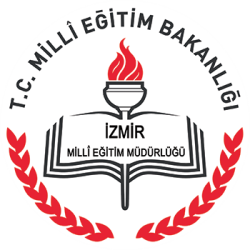 2015- 2019STRATEJİK PLANI T.C.KARABAĞLAR KAYMAKAMLIĞIKARABAĞLAR REHBERLİK VE ARAŞTIRMA MERKEZİ 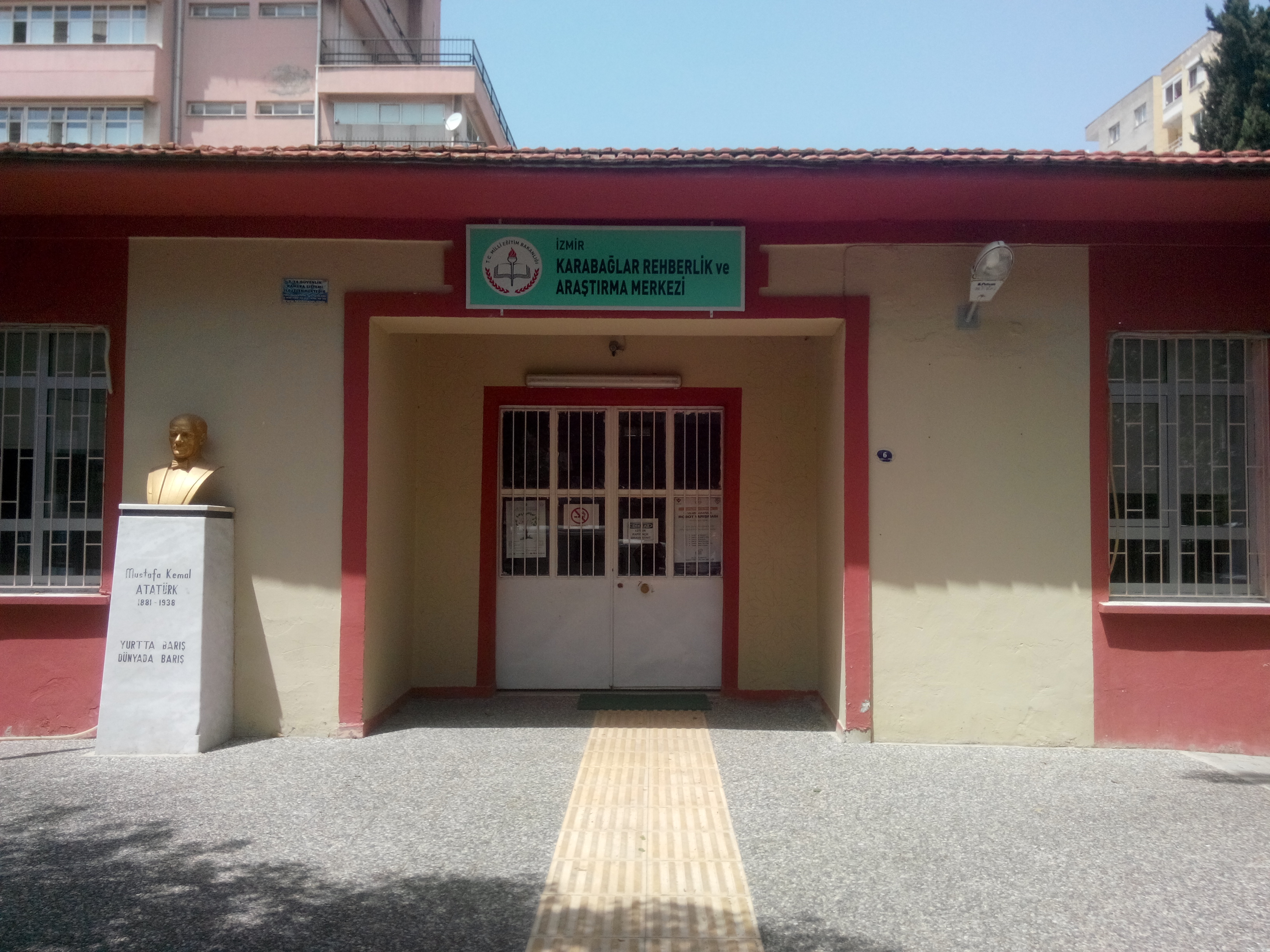 “Eğitimde feda edilecek fert yoktur.”Mustafa Kemal ATATÜRK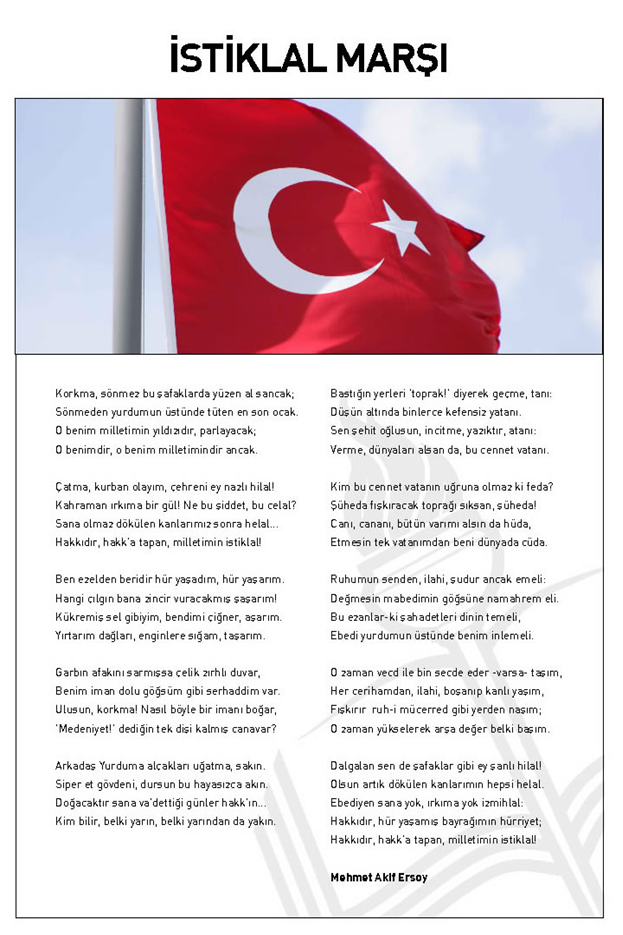 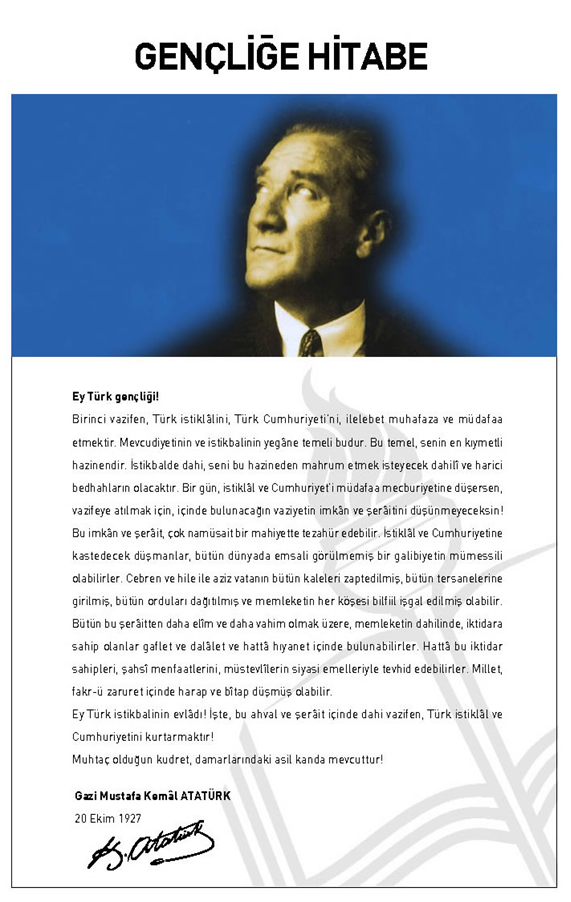 Önsöz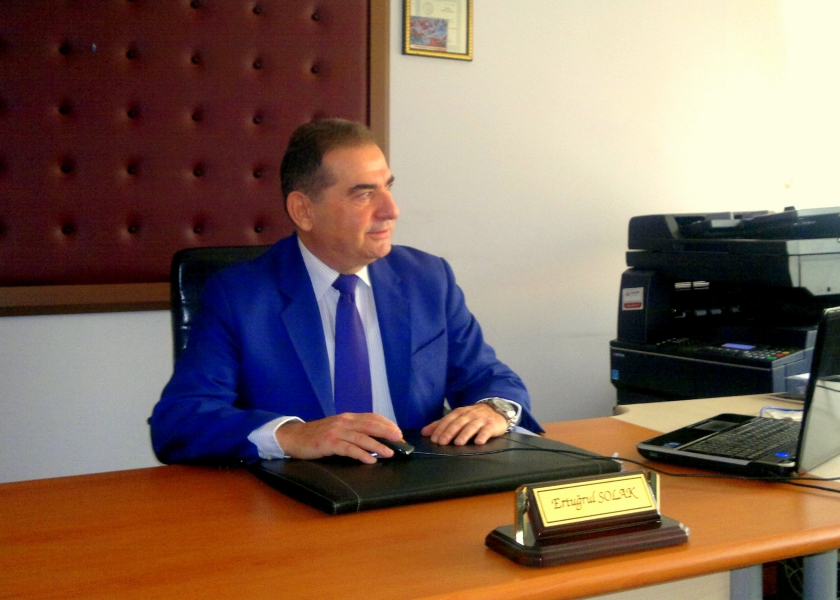 Stratejik planlama ile iş fonksiyonlarına dayalı planlama arasındaki en önemli fark; strateji planlamanın bir öngörü içermesi ve olabilecek değişimlere yönelik alternatifleri ortaya koyabilmesidir.Son yıllarda yönetim bilimciler stratejik planlamadan çok, stratejik yönetim kavramını daha çok kullanmayı tercih etmektedirler. Çünkü stratejik yönetim, planlamadan ileride tüm yönetim süreçlerinde stratejik bakabilmeyi içermektedir.Stratejik yönetim; kuruma çok boyutlu bakabilmeyi, olabilecek değişimleri ön görmeyi, bunlara yönelik önlemler alabilmeyi ve sürekli kendi yönetim süreçlerini yenilemeyi gerektirmektedir, bu yaklaşımda yönetimi güçlü kılmaktadır. Ayrıca tüm paydaşların ihtiyaçlarını dikkate almayı gerektirdiğinden hizmeti alanı odak yapan bir yönetim anlayışını gerekli kılmaktadır.Kurum olarak stratejik yönetim anlayışı doğrultusunda tüm süreçlerimizi sürekli geliştirmek ve nitelikli hizmeti vermeye çalışmaktayız. Bu stratejik yönetim planı beş yıllık döneme ait bir plandır.Ertuğrul SOLAKKarabağlar Rehberlik ve Araştırma Merkezi MüdürüGirişKurum stratejik planı, kurumumuzda Toplam Kalite Yönetimi çalışmalarının yürütülmeye başladığı tarihten itibaren oluşturulmaya başlanılmıştır. Milli Eğitim Bakanlığı Personel Genel müdürlüğü Yönetimi Geliştirme Dairesi Başkanlığının yürüttüğü çalışmalar kapsamında kurum Müdürünün (il forma toru) aldığı eğitimler sonucu kurumumuz ilk stratejik planı 2011 yılında oluşturmuştur.Kurum stratejik planı hazırlanması çalışmalar öncesi ve sonrası stratejik plan konusunda kurum çalışanlarına eğitimler verilmiş, vizyon ve misyon ilke-değerler, politikaları MGYE toplantısında tartışılarak, paylaşılarak somutlaştırılmıştır.Stratejik plan hazırlanırken Bakanlığın gelişim ve beklentileri dikkate alınmıştır, il Milli Eğitim Müdürlüğünün politika ve stratejik hedefleri ile uyumu sağlanmaya çalışılmıştır.Stratejik plan 2012, 2013 yıllarında iki kez tekrar güncellenerek yenilenmiştir. Stratejik planlar güncellenirken Milli Eğitim Bakanlığı Strateji Geliştirme Dairesi Başkanlığının bilgileri ve 5011 sayılı Mali Kontrol Kanununun getirdikleri plana yansıtılmıştır Bu süreçte stratejik planlama anlayışından, stratejik yönetim anlayışı doğrultusunda bir yaklaşım değişikliği planlamaya yansıtılmıştır.Stratejik plandaki stratejik amaçlar, stratejik hedef ve faaliyetler belirlenirken misyon ve vizyon dikkate alınmış, bu misyon ve vizyonu ortaya koyacak çalışmalar, hizmet alanındaki bilimsel gelişmeler ve mevzuata gelişmeleriyle örtüştürülmüştür. Ayrıca süreç analizi soncu süreçlerle ilişkileri kurulmuştur. Çevre analizi sonucu ortaya çıkan tespitler ve paydaşlara uygulanan anketler sonucu ortaya çıkan ihtiyaç ve beklentileri de dikkate alınmıştır.Karabağlar Rehberlik ve Araştırma MerkeziStratejik Plan Hazırlama EkibiİÇİNDEKİLERBİRİNCİ BÖLÜMSTRATEJİK PLANLAMA SÜRECİKalkınma planları ve programlarda yer alan politika ve hedefler doğrultusunda kamu kaynaklarının etkili, ekonomik ve verimli bir şekilde elde edilmesi ve kullanılmasını, hesap verebilirliği ve malî saydamlığı sağlamak üzere, kamu malî yönetiminin yapısını ve işleyişini, kamu bütçelerinin hazırlanmasını, uygulanmasını, tüm malî işlemlerin muhasebeleştirilmesini, raporlanmasını ve malî kontrolü düzenleme amacıyla oluşturulan 5018 sayılı Kamu Mali Yönetimi ve Kontrol Kanununun 9. maddesinde “Kamu idareleri; kalkınma planları, programlar, ilgili mevzuat ve benimsedikleri temel ilkeler çerçevesinde geleceğe ilişkin misyon ve vizyonlarını oluşturmak, stratejik amaçlar ve ölçülebilir hedefler saptamak, performanslarını önceden belirlenmiş olan göstergeler doğrultusunda ölçmek ve bu sürecin izleme ve değerlendirmesini yapmak amacıyla katılımcı yöntemlerle stratejik plan hazırlarlar” denilmektedir. Kamu idareleri, kamu hizmetlerinin istenilen düzeyde ve kalitede sunulabilmesi için bütçeleri ile program ve proje bazında kaynak tahsislerini; stratejik planlarına, yıllık amaç ve hedefleri ile performans göstergelerine dayandırmak zorundadırlar. Stratejik plan hazırlamakla yükümlü olacak kamu idarelerinin ve stratejik planlama sürecine ilişkin takvimin tespitine, stratejik planların kalkınma planı ve programlarla ilişkilendirilmesine yönelik usul ve esasların belirlenmesine Devlet Planlama Teşkilatı Müsteşarlığı yetkilendirilmiştir. Kamu idareleri bütçelerini, stratejik planlarında yer alan vizyon, misyon, stratejik amaç ve hedeflerle uyumlu ve performans esasına dayalı olarak hazırlarlar. Kamu idarelerinin bütçelerinin stratejik planlarda belirlenen performans göstergelerine uygunluğu ve idarelerin bu çerçevede yürütecekleri faaliyetler ile performans esaslı bütçelemeye ilişkin diğer hususları belirlemeye Maliye Bakanlığı yetkilidir.Maliye Bakanlığı, Devlet Planlama Teşkilatı Müsteşarlığı ve ilgili kamu idaresi tarafından birlikte tespit edilecek olan performans göstergeleri, kuruluşların bütçelerinde yer alır. Performans denetimleri bu göstergeler çerçevesinde gerçekleştirilir.06/01/2006 tarihli ve 2006/ 9972 sayılı Bakanlar Kurulu kararı ile yürürlüğe konulan ”Strateji Geliştirme Birimlerinin Çalışma Usul ve Esasları Hakkında Yönetmelik” düzenleyici ve denetleyici kurumlar hariç olmak üzere genel yönetim kapsamındaki kamu idarelerinin Strateji Geliştirme Birimlerinin Çalışma Usul ve Esasları'nı içerir. Kamu idarelerinde yeni bir yönetim anlayışının oluşturulması kamu reformunun temel amaçlarındandır. Millî Eğitim Bakanlığının 2006 /55 sayılı Genelgesi ile bu reformun, Millî Eğitim Bakanlığı Stratejik Planlama Uygulama Yönergesi de Millî Eğitim Bakanlığı Merkez, Taşra ve Yurt dışı teşkilatı ile MEB bağlı okul ve kurumlarda yürütülen stratejik planlama faaliyetlerinin gerçekleştirilmesine ilişkin esas ve usulleri içerir.Stratejik Planlama Süreci Kurumumuzun 2015-2019 Stratejik Planına, Stratejik Plan Üst Kurulu ve Stratejik Planlama Ekibi tarafından, çalışma ve yol haritası belirlendikten sonra başlanmıştır. Stratejik Planlama Çalışmaları kapsamında kurum personelimiz içerisinden “Stratejik Plan Üst Kurulu” ve “Stratejik Planlama Ekibi” kurulmuştur. Önceden hazırlanan anket formlarında yer alan sorular katılımcılara yöneltilmiş ve elde edilen veriler birleştirilerek paydaş görüşleri oluşturulmuştur. Bu bilgilendirme ve değerlendirme toplantılarında yapılan anketler ve hedef kitleye yöneltilen sorularla mevcut durum ile ilgili veriler toplanmıştır.Stratejik planlama konusunda İl Milli Eğitim Müdürlüğü tarafından gerçekleştirilen seminerlerle merkez müdürü ve müdür yardımcıları olmak üzere paydaş katılımı sağlanmıştır. Seminerde Stratejik Plan hazırlama yasal nedenleri ve amaçları hakkındaki bilgilendirme, stratejik plan öğeleri ve planlama aşamalarına ilişkin konularda bilgiler alınmıştır. Kurumumuz stratejik planını hazırlarken ilk toplantısını 20.04.2015 tarihinde Karabağlar RAM müdürü Ertuğrul SOLAK başkanlığında yapmıştır. Toplantıda kurum müdür Yardımcıları İlhan ANGÜN ve Refet KUŞİN, Psikolojik Danışman Volkan EZELİ, Psikolojik Danışman Ali ÇOKLUK, Psikolojik Danışman Mustafa Faruk ARIKAN, Özel Eğitim Öğretmeni İlker DURDAL ve Özel Eğitim Öğretmeni Kazım ASLAN katılmıştır. Kurumun mevcut durumu, personel ihtiyacı, maddi kaynaklar, diğer kurumlarla (belediyeler, emniyet birimleri, vb. kurumlar) olan ilişkilerini gözden geçirmek üzere 22.04.2014 tarihinde ikinci bir toplantı yapılmıştır. Bu toplantıda stratejik planlama ekibi yer almıştır. Okul aile birliği ile toplantı ve görüşmeler yapılmıştır. Kurum eğitim teknolojileri açısından değerlendirilmiş, donanımlar gözden geçirilmiş, eksiklikler ve önümüzdeki yıllar için ihtiyaçlar tespit edilmiştir. Kurum çalışmalarındaki eksiklikler dile getirilerek çalışmalarda verimliliği artırabilecek yol ve yöntemler tartışılmıştır.Stratejilerin Belirlenmesi;Stratejik planlama ekibi tarafından, tüm paydaşların görüş ve önerileri bilimsel yöntemlerle analiz edilerek stratejik plan hazırlanmıştır. Bu çalışmalarda izlenen adımlar;1.Kurumun var oluş nedeni (misyon), ulaşmak istenilen nokta  (vizyon) belirlenip tüm paydaşlarının görüşleri ve önerileri alındıktan da vizyona ulaşmak için gerekli olan stratejik amaçlar belirlenmiştir. Stratejik amaçlar;a. Kurum içinde ve faaliyetlerimiz kapsamında iyileştirilmesi, korunması veya önlem alınması gereken alanlarla ilgili olan stratejik amaçlar,b. Kurum içinde ve faaliyetler kapsamında yapılması düşünülen yenilikler ve atılımlarla ilgili olan stratejik amaçlar,c. Yasalar kapsamında yapmak zorunda olduğumuz faaliyetlere ilişkin stratejik amaçlar olarak da ele alınmıştır.2. Stratejik amaçların gerçekleştirilebilmesi için stratejik amaçla ilgili olarak hedefler. belirlenmiştir. Hedeflerin belirlenmesinde; spesifik, ölçülebilir, ulaşılabilir, gerçekçi, zaman bağlı, sonuca odaklı, açık ve anlaşılabilir olmasına özen gösterilmiştir. 3. Hedeflere uygun belli bir amaca ve hedefe yönelen, başlı başına bir bütünlük oluşturan, yönetilebilir, maliyetlendirilebilir faaliyetler belirlenmiştir. Her bir faaliyet yazılırken; bu faaliyet “amacımıza ulaştırır mı” sorgulaması yapılmıştır.4. Hedef ve faaliyetlerin gerçekleştirilebilmesi için sorumlu ekipler ve zaman belirlenmiştir.5. Faaliyetlerin başarısını ölçmek için performans göstergeleri tanımlanmıştır.6. Strateji, alt hedefler ve faaliyet/projeler belirlenirken yasalar kapsamında yapmak zorunda olunan faaliyetler, paydaşların önerileri, çalışanların önerileri, önümüzdeki dönemde beklenen değişiklikler ve GZFT (SWOT) çalışması göz önünde bulundurulmuştur.7. GZFT çalışmasında ortaya çıkan zayıf yanlar iyileştirilmeye, tehditler bertaraf edilmeye; güçlü yanlar ve fırsatlar değerlendirilerek kurumun faaliyetlerinde fark yaratılmaya çalışılarak, önümüzdeki dönemlerde beklenen değişikliklere göre de önlemler alınmasına özen gösterilmiştir.8. Strateji, hedef ve faaliyetler kesinleştikten sonra her faaliyet için maliyetlendirme yapılmıştır.9. Maliyeti hesaplanan her faaliyet için kullanılacak kaynaklar belirtilmiştir. Maliyeti ve kaynağı hesaplanan her bir faaliyet/projenin toplamları hesaplanarak bütçe ortaya çıkartılmıştır.Yukarıdaki çalışmalar gerçekleştirildikten sonra Karabağlar Rehberlik ve Araştırma Merkezi 2015-2019 dönemi stratejik planına son halini vermek üzere; stratejik plan taslağı Karabağlar İlçe Milli Eğitim Müdürlüğüne gönderilerek görüş istenmiştir. Görüşleri doğrultusunda son düzenlemeler yapılarak plan son halini almış ve onaya sunulmuştur.Stratejik Planın AmacıBu stratejik plan dokümanı, kurumumuzun güçlü ve zayıf yönleri ile dış çevredeki fırsat ve tehditler göz önünde bulundurularak, eğitim alanında ortaya konan kalite standartlarına ulaşmak üzere yeni stratejiler geliştirmeyi ve bu stratejileri temel alan etkinlik ve hedeflerin belirlenmesini amaçlamaktadır.Stratejik Planın KapsamıBu stratejik plan dokümanı Karabağlar Rehberlik ve Araştırma Merkezi Müdürlüğünün 2015–2019 yıllarına dönük stratejik amaçlarını, hedeflerini ve performans göstergelerini kapsamaktadır.Stratejik Planlama Yasal Dayanakları5018 sayılı Kamu Malî Yönetimi ve Kontrol Kanunu 10. Kalkınma Planı (2014-2018)Yüksek Planlama Kurulu KararlarıDPT Müsteşarlığı tarafından hazırlanan Kamu İdareleri İçin Stratejik Planlama KılavuzuMaliye Bakanlığı Tarafından Hazırlanan Performans Esaslı Bütçeleme RehberiKamu İdareleri Faaliyet Raporlarının Düzenlenmesi ile Bu İşlemlere İlişkin Diğer Esas ve Usuller Hakkında YönetmelikKamu İdarelerinde Stratejik Planlamaya İlişkin Usul ve Esaslar Hakkında Yönetmelik Kamu İdareleri İçin Stratejik Planlama Kılavuzu (2.Sürüm)Milli Eğitim Bakanlığı Stratejik Planıİzmir İl Milli Eğitim Müdürlüğü Stratejik PlanıKarabağlar İlçe Milli Eğitim Müdürlüğü Stratejik PlanıStratejik Plan Üst KuruluStratejik Planlama EkibiİKİNCİ BÖLÜMDURUM ANALİZİ2.1. Tarihi GelişimKarabağlar Rehberlik ve Araştırma Merkezi; 14 Nisan 2010 tarihinde Karabağlar Cumhuriyet Lisesi´nin bahçesindeki ek binanın 1. ve 2. katında hizmete açılmıştır. Açılmasını müteakip güçlendirme çalışması nedeniyle yine Karabağlar Cumhuriyet Lisesi´nin binasında hizmet vermiştir. Güçlendirme çalışması sonrasında ilk açıldığı yerde hizmet vermeye devam etmiştir. Kurumumuz 01 Eylül 2010 tarihi itibariyle Karabağlar İlçesine ek olarak Gaziemir ve Menderes İlçelerindeki eğitim-öğretim kurumları ve ihtiyaç duyan tüm aile ve bireylere hizmet vermeye başlamıştır.07 Nisan 2014 tarihinde Bahçelievler Mahallesi 501 Sokak No: 6 Karabağlar adresinde bulunan tek katlı binaya taşınmış ve burada hizmet vermeye devam etmektedir.Geçmiş Yıllarda Görev Yapan Kurum Müdürleri2.2.  Yasal Yükümlülükler  ( Mevzuat Analizi )Eğitim-öğretim kurumlarındaki rehberlik ve psikolojik danışma hizmetlerinin etkin ve verimli bir şekilde yürütülmesine ilişkin gerekli her türlü çalışmalarla birlikte özel eğitim gerektiren bireylerin tanılanmaları ve bu bireylere yönelik rehberlik ve psikolojik danışma hizmetleri il ve ilçelerde rehberlik ve araştırma merkezlerince yürütülmektedir. Hizmetlerin yürütülmesinde temel olarak;1702 Sayılı İlk ve Orta Tedrisat Muallimlerinin Terfi ve Tecziyeleri Hakkında Kanun4483 Sayılı Memurlar ve Diğer Kamu Görevlilerinin Yargılanması Hakkında Kanun5442 İl İdaresi Kanunu222 Sayılı İlköğretim ve Eğitim Kanunu657 Sayılı Devlet Memurları KanunuBilgi Edinme Hakkı Kanunu3308 Sayılı Meslekî Eğitim KanunuMillî Eğitim Bakanlığı Okul Öncesi Eğitim Ve İlköğretim Kurumları YönetmeliğiOrtaöğretim Kurumları YönetmeliğiMEB Özel, Özel Eğitim ve Rehabilitasyon Merkezleri YönetmeliğiMEB Okul-Aile Birliği YönetmeliğiAday Memurların Yetiştirilmelerine Dair Genel YönetmelikMEB Hizmetiçi Eğitim YönetmeliğiMEB Okul ve Kurumların Yönetici ve Öğretmenlerin Norm Kadrolarına İlişkin YönetmelikMEB Personeli İzin YönergesiMEB Öğretmenleri Atama ve Yer Değiştirme Yönetmeliğiesas alınmaktadır.	Merkez yapılanması, Rehberlik ve Psikolojik Danışma Hizmetleri Yönetmeliği’ne (değişiklik: 14.3.2009/ R.G.:27169) göre;    a) Merkez Müdürlüğü,     b) Merkez Müdür Yardımcılığı,     c) Rehberlik ve Psikolojik Danışma Hizmetleri Bölümü Başkanlığı,     d) Özel Eğitim Hizmetleri Bölümü Başkanlığı, şeklinde oluşmaktadır.Merkez Müdürü; merkezin çalışma alanında bulunan özel eğitim gerektiren öğrencilerin eğitsel tanılanmaları, izleme ve değerlendirme çalışmaları ile eğitim-öğretim kurumları ve yöneltmedeki rehberlik ve psikolojik danışma hizmetlerinin düzenlenmesi için gerekli çalışmalarının planlanmasını, uygulanmasını ve değerlendirilmesini sağlar. Müdür yardımcıları; bölümlerin koordinasyon, işbirliği, kurum işleyiş, personel, özlük, bütçe, ayniyat, demirbaş hizmetlerinin düzenli bir biçimde yürütülmesini sağlamakla görevlidir. Büro ve yardımcı hizmetlerde çalışan personel, müdür yardımcılarına bağlı olarak; personel, ayniyat, demirbaş, arşiv, mutemetlik işleri, her türlü günlük yazışma ve büro hizmetleri ile teknik konulardaki hizmetleri yürütür.Rehberlik ve Psikolojik Danışma Hizmetleri Bölümü; merkezin çalışma alanında yer alan eğitim-öğretim kurumlarının özellik, kademe ve türlerine göre ayrı ayrı olarak rehberlik hizmetleri çerçeve programını hazırlar. Rehberlik ve psikolojik danışma servisleri elemanlarıyla üniversiteler ve ilgili kuruluşlarla iş birliği yaparak öğrencilerin zihinsel, psikolojik ve sosyal bakımlardan dengeli ve sağlıklı bir şekilde kapasitelerini geliştirmeleri, yapıcı ve yaratıcı olmaları, özelliklerini tanımaları ve değerlendirmeleri ile bu yönde mesleki ve eğitsel rehberlikte bulunulması için grup rehberlik etkinliklerine yönelik programları hazırlar ve uygulanmasında okullara gerekli yardımlarda bulunur.Özel Eğitim Hizmetleri Bölümü; merkezin görev bölgesinde aile, okul, sağlık kuruluşları ve diğer kurumlardan; zihin, duygu ve sosyal yönden uyumsuzluk, gelişimdeki gerilik, öğrenme güçlüğü ve okul başarısızlığı, çeşitli bedensel engeller gibi nedenlerle gönderilen danışanları kabul eder, dosya açar, gerekli hizmeti verir. Özel eğitim gerektiren çocukların tanılanması, üst öğrenim kurumları ve mesleğe yönelmeler ile bu  çocukların gelişimlerini destekleyici nitelikte bireysel veya grupla çeşitli özel eğitim uygulamaları yapar.Karabağlar Rehberlik ve Araştırma Merkezi Müdürlüğü temel faaliyet alanlarına ve misyonuna götürecek ilgili mevzuat kısaca aşağıda belirtilmiştir.Faaliyet Alanları, Ürün/HizmetlerPaydaş Analizi2.4.1 Paydaş Listesi  Tablo 1  Paydaş  ListesiNot: √: Tamamı    O:Bir Kısmı2.4.2 Paydaş Önceliklendirme MatrisiTablo 2  Paydaş Önceliklendirme MatrisiNot: √: Tamamı    O:Bir Kısmı2.4.3. Paydaş Önem  / Etki MatrisiTablo 3  Paydaş Önem  / Etki MatrisiNot: √: Tamamı    O:Bir Kısmı2.4.4 Yararlanıcı Ürün/Hizmet MatrisiTablo 4  Yararlanıcı Ürün/Hizmet Matrisi√: Tamamı    O: Bir kısmı2.4.5. İÇ PAYDAŞLARLA İLETİŞİM VE İŞBİRLİĞİ ÇALIŞMALARIKurumumuzda daha kaliteli eğitim hizmeti vermek, stratejik planlama çalışmalarımızı gerçekleştirebilmek için çalışanların görüş ve düşüncelerine ihtiyaç duyulmaktadır. Bu amaçla “çalışan memnuniyet anketi” uygulanmıştır..	2.4.5.1. İç Paydaşların Kurumumuz Hakkındaki Görüşleri		2.4.5.1.1 Kurumun Olumlu Yönleri1. Eğitim öğretim için bina, malzeme ve fiziksel altyapı temin eder yatırım ve donatım hizmetlerini yürütür2. Özel eğitim ve rehberlik hizmetleri sunar.2.4.5.1.2. Kurumun Geliştirilmesi Gereken Yönleri1. Eğitim araçları (kitap, dergi, görsel ve işitsel yayınlar vb.)2. Öğrencilerin yetişmeleri açısından özel öğretim kurumlarına devam eden öğrencilerin faaliyetlerini takip eder.3. Gelişen dünyada oluşan talepler doğrultusunda yeni insan profilini ortaya çıkaran programlar (Alan taramaları, girişimcilik, çevrenin korunması, trafik eğitimi, vb.) geliştirir.4. Eğitimde fırsat eşitliğini sağlamak için gerekli tedbirler alır5. Ulusal ve uluslararası alanda eğitimle ilgili projeleri takip eder.		2.4.5.1.3. Kurumdan Beklentiler1. Kaliteli, güler yüzlü hizmet2. İşbirliği içinde personel görüşlerinin de dikkate alınması3. Daha aktif olmalı2.4.6.  Personelin Değerlendirmesi ve BeklentileriRehberlik ve Araştırma Merkezine, hizmette kalitenin arttırılması anlayışı çerçevesinden bakıldığında; dış paydaş memnuniyetinin tatmin edici olmasının oldukça önemli bir kriter olduğu görülmektedir. Kuşkusuz dış paydaş memnuniyeti açısından en önemli unsurlardan biri de çalışanların güler yüzlü, kaliteli ve çözümcü yaklaşımlarıdır. Çalışanların memnuniyetlerinin arttırılması, dış paydaş memnuniyetini de arttıracak dolaylı olarak da dış paydaşlarda kurumla ilgili olumlu bir bakış açısı oluşturacaktır. Bu doğrultuda bakıldığında çalışan memnuniyeti, kurum performansında ve dış paydaşların memnuniyetinde büyük rol oynar. Bu nedenle kurumsal bir kalite ve sürekli iyileşme isteniyorsa öncelikli olarak çalışan memnuniyetinin yüksek oranlarda olması gerekir. Çalışan memnuniyetinin belirlenmesi amacıyla uygulanan en objektif yöntem çalışan memnuniyet anketi değerlendirmesidir. Anket sonuçlarının iyi irdelenmesi, çalışanlarla paylaşılması ve buna yönelik iyileştirme çalışmalarının en kısa zamanda başlatılmasıyla çalışanların iş yaşamlarındaki sorunlarına daha net çözümler oluşturulabilir. Çalışan memnuniyet anketinin düzenli olarak yapılması ve sonuçlarının zaman içindeki gelişmelerinin değerlendirilmesi kurum içi güven ortamının geliştirilmesine yardımcı olur. Zamanında müdahale de sürekli iyileştirme çalışmalarına ivme kazandırır.Çalışan memnuniyetinin belirlenmesi amacıyla yapılan araştırmada; işin niteliği ve çalışma koşullarının, çalışma arkadaşlarının, iletişimin, ücretin, yöneticinin, yönetsel yaklaşım ve sosyal hakların ve kurum imajının bireyin iş tatmini üzerindeki etkileri şeklinde ele alınmıştır.Anket sonuçları objektif olarak değerlendirildiğinde;•	Çalışan personelin mesleki profesyonelliklerini değerlendirmek amacıyla periyodik olarak performans değerlendirmelerinin yapılması, mesleki başarılarda ödüllendirmelerin gerçekleştirilerek iç motivasyonun sağlanması gerekmektedir.•	Çalışma koşullarının daha düzenli ve işleyişinin daha sistematik hale getirilmesi, bu anlamda çalışan personelden görüş alınması önemli bir unsurdur.•	Mesleğini sevmeyen, bırakmayı düşünen ve mesleğinin saygın olmadığını düşünen personeller için isteklendirme programlarının oluşturulması ve özellikle grup içi iletişimi geliştirme yönünde hizmet içi eğitim programlarının düzenlenmesi uygun olacaktır.•	Çalışanların memnuniyet düzeylerinin arttırılması dış paydaş memnuniyetini arttıracak en temel faktördür.•	Çalışan memnuniyet düzeyinin arttırılmasına yönelik kurum çalışmalarının yapılması, idare ve çalışan iletişim düzeyinin yükseltilmesi, hakkaniyet sağlanması iç ve dış paydaş arasındaki uyumluluk düzeyini arttıracak en önemli faktördür.2.4.7 Dış Paydaşların Kurumumuz Hakkındaki GörüşleriKurumumuzda daha kaliteli eğitim hizmeti vermek, stratejik planlama çalışmalarımızı gerçekleştirebilmek için dış paydaşlarımızın görüş ve düşüncelerine ihtiyaç duyulmaktadır. Bu amaçla “veli  memnuniyet anketi” uygulanmıştır..2.4.7.1 Kurumun Olumlu Yönleri	1. Güvenilirlik2. Rehberlik ve yönlendirme3. Güvenlik4. Kararlara katılım5. Kurumun fiziki ortamı6. Sosyal, kültürel, sportif vb. faaliyetler (katılımcı veya izleyici olarak)7. Olumlu davranış kazanma2.4.7.2 Kurumun Geliştirilmesi Gereken Yönleri1.Dilek, öneri ve şikâyetler (dinleme, dikkate alınma, yanıtlama vb.)2.Öğrenci işleri,3.Kantin, yemekhane, yatakhaneler 	2.4.7.3 Kurumdan Beklentiler1. Sınıf ortamı2. Ders araç gereçleri ve donatım3. Sosyal, kültürel, sportif vb. faaliyetler (katılımcı veya izleyici olarak)KURUM İÇİ ANALİZ Örgütsel Yapı 2.5.1.1.Çalışanların Görev DağılımıTablo 5  Çalışanların Görev Dağılımı2.5.1.2. Kurul,  Komisyonların GörevleriTablo 6  Kurul,  Komisyonların Görevleri2.5.2 İnsan Kaynakları 2.5.2.1. 2014 Yılı Kurumdaki Mevcut PersonelTablo 7  2014 Yılı Kurumdaki Mevcut Personel2.5.2.2. Personelin Hizmet Süresine İlişkin BilgilerTablo 8 Personelin Hizmet Süresine İlişkin Bilgiler2.5.2.3. Personelin Yaş İtibari ile Dağılımı:2.5.2.4. Personelin Katıldığı Hizmet-içi Eğitim Programları:Tablo 9 Personelin Katıldığı Hizmet-içi Eğitim Programları:2.5.2.5. Destek Personele (Hizmetli- Memur) İlişkin Bilgiler:2014 Yılı Kurumdaki Mevcut Hizmetli/Memur Sayısı:2.5.2.6. Kurum Rehberlik Hizmetleri Mevcut Kapasite 2014 yılı itibariyle;2.5.2.7. İç İletişim ve Karar Alma Süreci	2.5.2.7.1. İç İletişimGünümüzde yeni iletişim teknolojilerinin ortaya çıkışı ve her geçen gün daha da fazla kullanılır hale gelmesi, kurum içi iletişimin gerçeklemesi noktasında önemli yenilikleri beraberinde getirmektedir. Elektronik posta, sosyal medya, websitesi, mesajlaşma programları, bloglar gibi bilgisayar ve internete dayalı teknolojiler, yeni iletişim mecraları oluşturarak kurum içi iletişimin yeni formunu meydana getirmekte ve kalitenin gelişimi sürecine katkıda bulunmaktadır.Motivasyonu artırmak ve çalışanlar arasında iyi ilişkileri inşa etmek de kurum içi iletişimin amaçları arasında yer almaktadır. Etkili bir kurum içi iletişim, çalışanların iş tatminini artırmakta, yönetimle ve çalışanlarla ilişkilerini düzenleyerek gelişimine katkıda bulunmaktadır. Kurumun iletişime ilişkin yaklaşımı ne olursa olsun tüm çalışanların iletişimle ilgili en önemli beklentisi, çalan ve yöneticiler arasındaki bariyerlerin kaldırıldığı, işe ilişkin konularda hedeflere ulaşılması için fikirlerinin alındığı, kendi işleri ile ilgili konularda iletişim kurularak hareket edildiği bir anlayışın benimsenmesidirKurum içerisinde bilgi paylaşımına yönelik uygun yöntemlerin bulunduğuna dair kanıtlar (bilgi notları, bildirimler, bültenler, personel toplantıları, e-posta, vb.) mevcuttur Toplantıların, (kurul, danışma ve destek kurul ve komisyonları, zümreler vb.) gündem ve tutanakları ilgili personelin erişimine açık hale getirilmiştir.Personelden ve öğrencilerden geribildirim de dâhil olmak üzere, kurum içi iletişimin etkililiğine dair Öz Değerlendirme kanıtları (anket vb.) mevcuttur.	2.5.2.7.2. Karar Alma SüreciFarklı görüşlerin açık şekilde ifade edilmesi gereklidir. Herkese fikrini veya kaygısını dillendirebileceği bir şans verilmelidir.Üzerinde hemfikir olunmuş normlar bir kişinin kaç kere konuşabileceğini veya konuşmaya ne kadar zaman harcayabileceğini sınırlayabilir, böylece herkesin fikri iyice duyulabilmiş olur.Tartışmalar aktif dinlemeyi ve bilgiyi paylaşmayı içerir. Birden fazla kaygı ve bilgi grup bu konuda netlik kazanana kadar paylaşılabilir.Karşıt görüşte olanların perspektifleri sadece duyulmamalı, sahiplenilmeli ve tartışmaya aktif olarak dahil edilmelidir.Farklılıklar tartışma ile çözülür. Kolaylaştırıcılar hemfikir olunan noktalar ile hemfikir olunmayan noktaları belirterek daha derin tartışmaya imkan tanımak için gruba yardımcı olur.Kolaylaştırıcılar konsensus sürecini; tartışma nüansını açık bir şekilde ifade ederek, başka kaygıların olup olmadığını sorarak, konuya dair gruptakilerin durduğu pozisyonları sorarak ve konsensus kararının not alınacağı öneri şeklini getirerek yardımcı olur.Fikirler ve çözümler grup ile paylaşılır ve bir kişiye ait değildir. Grup bir bütün olarak karardan sorumludur ve karar gruba aittir.2.5.3 Teknolojik Düzey2.5.3.1 Kurumun Teknolojik Altyapısı:2.5.4. Kurumun Fiziki Altyapısı:     	2.5.4.1.  Kurumun Fiziki Durumu2.5.4.2. Yerleşim Alanı 2.5.4.3. Sosyal Alanlar;2.5.5. Mali KaynaklarGenel Bütçe Aile Birliği2.5.5.1. Kurum Kaynak Tablosu:…………………………………………………….………………………………………………2.5.5.2. Kurum Gelir-Gider Tablosu: İstatistiki Veriler2.5.6.1. Karşılaştırmalı Öğretmen/Öğrenci Durumu2.5.6.1.1. Okul Öncesi Eğitim Bilgileri	: 2.5.6.1.2. Alan / Dal Sayıları	:2.5.6.1.3. Alan / Dal Adları	:2.5.6.1.4. Öğrenci, öğretmen, derslik ve şubelere ilişkin bilgiler: Tablo …  Yıllara Göre Öğretmen, Öğrenci ve Derslik DurumuTablo  …   Sınıflar Bazında Öğrenci, Sınıf, Derslik Sayıları 2013-2014 Tablo … Yıllara Göre Mezun Olan Öğrenci OranıTablo … Yıllara Göre Üst Öğrenime Yerleşen ÖğrenciTablo … Sorumluluğu Bulunan Öğrenci SayısıTablo … Başarısızlıktan Sınıf Tekrarı Yapan Öğrenci SayısıTablo … Devamsızlık Nedeniyle Sınıf Tekrarı Yapan Öğrenci SayısıTablo … Ödül  Alan Öğrenci SayılarıTablo … Ceza Alan Öğrenci SayılarıTablo … Burs Alan Öğrenci SayılarıTablo … Kurumumuzda Yıllar Bazında Sevis Kullanan Öğrenci Sayıları2.5.6.1.5. 2014  Yılı Öğrenci Ders Başarı Durumu  : Sosyal Sorumluluk kapsamında yapılan faaliyetlerKarabağlar Rehberlik Araştırma Merkezimiz sorumluluk bölgemizde (Karabağlar, Gaziemir ve Menderes) tablolarda belirtilen faaliyetler gerçekleştirilmiştir.Tablo 9 Kurumumuzda Düzenlenen Kurs, Seminer ve Katılımcı SayısıTablo 10  Kurumumuzda Düzenlenen Diğer Faaliyetler ve Katılımcı SayısıSosyal, Kültürel ve Sportif FaaliyetlerTablo … Kurumumuzda Düzenlenen Sosyal, Kültürel ve Sportif Faaliyetler ve Katılımcı SayısıÇEVRE ANALİZİ Çevre analizinde; merkezimizi etkileyebilecek dışsal değişimler ve eğilimler değerlendirilmiş, İzmir ili ve Karabağlar ilçesi hakkında kısaca bilgi verilmiştir. PEST Analizi faktörlerin incelenerek önemli ve hemen harekete geçilmesi gerekenleri tespit etmek ve bu faktörlerin, olumlu veya olumsuz kimleri etkilediğini ortaya çıkarmak için yapılan analizdir. Merkezimizde PEST Analizi, politik(siyasi), ekonomik, sosyal ve teknolojik faktörlerin incelenerek önemli ve hemen harekete geçirilmesi gerekenleri tespit etmek ve bu faktörlerin olumlu (fırsat) veya olumsuz (tehdit) etkilerini ortaya çıkarmak için yapılan bir analizdir. Politik, ekonomik, sosyal ve teknolojik değişimlerin sakıncalı(tehdit) taraflarından korunmak, avantajlı(fırsat)  taraflarından yararlanmaya çalışmaktır. Merkezimiz politik, ekonomik, sosyal ve teknolojik alanlardaki çevre değişkenlerini değerlendirmiş, bu değişkenlerin kurumun gelişimine nasıl katkı sağlayacağını ya da kurum gelişimini nasıl engelleyeceğini belirlenmiştir. Bu değişkenlerden merkezimizin gelişimine katkı sağlayacak olanlar bir fırsat olarak değerlendirilmiştir. Bunun yanı sıra kurum gelişimini engelleyebilecek olan değişkenler ise tehdit olarak alınmış ve planlama yapılırken bu tehditler göz önünde bulundurulmuştur. Sosyal faktörler çevrenin sosyokültürel değerleri ve tutumları ile ilgilidir.Bu değer ve tutumlar merkezimizin çalışanları ve hizmet sunduğu kesimler açısından önemlidir. Çünkü bu konular örgütün stratejik hedeflerini, amaçlarını etkileyebilir, kurum açısından bir fırsat ya da tehdit oluşturabilir. Sosyal açıdan çevre analizi yapılırken kurumun bulunduğu çevredeki yaşantı biçimi, halkın kültürel düzeyi, toplumsal gelenekler vb. konular dikkate alınmalı, bu konuların kurum açısından bir fırsat mı yoksa tehdit unsuru mu olduğu tespit edilmelidir. Teknolojik alandaki hızlı gelişmeler, telefon, radyo, televizyon ve internet gibi günümüz haberleşme araçları çevrede olup bitenlerden zamanında haberdar olma olanakları yanında, yazılı haberleşmenin ifade güçlüklerini ortadan kaldırmış, hatta birtakım olayları görerek anında izleyebilme olasılığını gerçekleştirmiş bulunmaktadır. Herhangi bir haber, mesaj veya önemli bir olay, dünyanın herhangi bir yerine vakit geçirmeksizin çok çabuk ulaşmakta; dünyanın herhangi bir yerinden başka bir yere bilgi ve deneyim transferi gerçekleştirilebilmektedir. Bu durum bilimsel, teknik ve düşünsel alanlarda meydana gelen gelişmelerin iyi veya kötü sonuçlarıyla bütün dünyaya yayılmasını sağlamaktadır. Böylece, dünyada kişiler arası ilişkilerde olduğu kadar, grup ve uluslararası ilişkilerde de sosyokültürel yönden hızlı değişimler meydana gelmektedir. Bilimsel, teknik ve düşünsel değişimler, eğitim ve öğretim alanındaki sistem ve yöntemleri de temelinden değişime zorlamaktadır.POLİTİK VE YASAL ETMENLER*Milli Eğitim Bakanlığı ve İl ve İlçe Milli Eğitim Müdürlüğü 2015-2019 Stratejik Planlarının incelenmesi*Yasal yükümlülüklerin belirlenmesi*Personelin yasal hak ve sorumlulukları*Oluşturulması gereken kurul ve komisyonlar.*Kurum çevresindeki politik durum*Öğrencilerin değişik ihtiyaçlarına, doğal yeteneklerine ve ilgi alanlarına odaklanması *Kurumun bulunduğu çevrenin, eğitime-öğretime erişebilirlik hakkında zorunlu eğitimi aşan beklentileriEKONOMİK ÇEVRE DEĞİŞKENLERİ*Kurumun bulunduğu çevrenin genel gelir durumu*İş kapasitesi*Tasarruf sağlama imkânları*İşsizlik durumu*Velilerin sosyoekonomik düzeyi*Bilginin, refaha ve mutluluğa ulaşmada itici güç olarak belirmesi*Toplum kavramında, internet kullanımı sonucunda meydana gelen değişiklikler*Çalışanlarda değişik becerilerin ve daha fazla esnekliğin aranmasına yol açan küreselleşme ve rekabetin gittikçe arttığı ekonomiSOSYO-KÜLTÜREL ÇEVRE DEĞİŞKENLERİ*Kariyer beklentileri*Ailelerin ve öğrencilerin bilinçlenmeleri*Aile yapısındaki değişmeler (geniş aileden çekirdek aileye geçiş, erken yaşta evlenme vs.)*Nüfus artışı*Göç*Nüfusun yaş gruplarına göre dağılımı*Doğum ve ölüm oranları*Hayat beklentilerindeki değişimler (Hızlı para kazanma hırsı, lüks yaşama düşkünlük, kırsal alanda kentsel yaşam)*Göçler dolayısıyla artan bölgemizdeki okul çağı öğrenci sayısı*Birçok geleneksel sosyal yapının etkisinin azalmasıTEKNOLOJİK ÇEVRE DEĞİŞKENLERİ*Milli Eğitim Bakanlığı teknoloji kullanım durumu,*E- devlet uygulamaları*E-öğrenme, e-akademi, e-okul, eba, uzem internet olanakları*Kurumun sahip olmadığı teknolojik araçlar bunların kazanılma ihtimali *Çalışan ve öğrencilerin teknoloji kullanım kapasiteleri,*Öğrenci ve çalışanların sahip olduğu teknolojik araçlar*Teknoloji alanındaki gelişmeler*Kurumun yeni araçlara sahip olma imkânları *Teknolojinin eğitimde kullanım,*Teknolojinin ilerlemesinin, yayılmasının ve benimsenmesinin artması*Bilginin hızlı üretimi, erişilebilirlik ve kullanılabilirliğinin gelişmesi*Teknolojinin sağladığı yeni öğrenme ve etkileşim-paylaşım olanaklarıİZMİR İLİ VE KARABAĞLAR İLÇESİ HAKKINDA BİLGİİzmir, Ege kıyılarımızın tam ortasında ve Anadolu Yarımadası’nın batısında yer alır. Kuzeyde Balıkesir, doğuda Manisa, güneyde Aydın illeri ile çevrilmiştir. İl toprakları, 370 45' ve 390 15' kuzey enlemleri ile 260 15' ve 280 20' doğu boylamları arasında yer almaktadır. İlin kuzey-güney yönündeki uzunluğu yaklaşık olarak 200 km, doğu-batı yönündeki genişliği ise 180 km’dir. Yüzölçümü 12.012 km2’dir.Karabağlar, İzmir Büyükşehir Belediyesi'ne bağlı metropol ilçelerden biridir.Güneyinde Gaziemir, doğusunda Buca, kuzeyinde Konak ve batısında da Balçova ilçeleri ile çevrilidir. Karabağlar'ın nüfusu 441 bin. Kavacık ve Tırazlı Köyleri'nin boş alanlarla birlikte toplamı ise 7 bin 100 hektardır. 6 Mart 2008 tarihinde kabul edilen 5747 sayılı Bakanlar Kurulu kararıyla kurulmuştur. Karabağlar'a Konak İlçesinden 55 mahalle bağlanmıştır. Bunlar; Abdi İpekçi, Adnan Süvari, Ali Fuat Cebesoy, Ali Fuat Erden, Arap Hasan, Aşık Veysel, Aydın, Bahar, Bahçelievler, Bahriye Üçok, Barış, Basın Sitesi, Bozyaka, Cennetçeşme, Cennetoğlu, Çalıkuşu, Devrim, Doğanay, Esenlik, Esentepe, Esenyalı, Fahrettin Altay, Gazi, General Asım Gündüz, General Kasım Özalp, Gülyaka, Günaltay, İhsan Alyanak, Karabağlar, Kazım Karabekir, Kibar, Limontepe, Maliyeciler, Metin Oktay, Muammer Akar, Osman Aksuner, Özgür, Peker, Poligon, Refet Bele, Reis, Salih Omurtak, Sarıyer, Selvili, Sevgi, Şehitler, Tahsin Yazıcı, Uğur Mumcu, Umut, Uzundere, Üçkuyular, Vatan, Yunus Emre, Yurtoğlu ve Yüzbaşı Şerafettin mahalleleridir. Konak İlçesi'ne bağlı olan Kavacık ve Tırazlı köyleri de Karabağlar İlçesi'ne bağlanmıştır.2.6.1 Üst Politika BelgeleriMEB 2015-2019 Stratejik PlanıÖzel Eğitim ve Rehberlik Genel Müdürlüğü Stratejik Planıİzmir İl Milli Eğitim Müdürlüğü Stratejik PlanıKarabağlar İlçe Milli Eğitim Müdürlüğü Stratejik Planı2.7.GZFT ANALİZİKurumun performansını etkileyecek iç ve dış stratejik konuları belirlemek ve bunları yönetebilmek amacıyla gerçekleştirilen durum analizi çalışması kapsamında Stratejik Planlama Ekibi tarafından GZFT Analizi yapılmıştır. İç paydaşlarla çalıştay tekniği ile iki aşamada gerçekleştirilen çalışmalar, dış paydaş mülakatları kapsamında elde edilen görüş ve öneriler ve Stratejik Planlama Ekibi tarafından GZFT Analizine temel girdiyi sağlamıştır. Paydaşlarla yapılan çalışmalar ile Stratejik Planlama Ekibi tarafından gerçekleştirilen diğer analizlerin birleştirilmesi neticesinde merkezin güçlü ve zayıf yanları, fırsat ve tehditlerini içeren bir liste oluşturulmuştur. Analiz çerçevesinde ortaya konacak stratejik konuların daha gerçekçi ve ulaşılabilir bir çerçevede ele alınması amacıyla GZFT analizinde bir önceliklendirme yapılması kararlaştırılmıştır. Önceliklendirmede; bir yandan analizde yer alan hususların ağırlıklandırılması, diğer yandan Stratejik Planlama Ekibinin bilgi birikimi ve tecrübesi ışığında konuların önem derecesine göre sıralanması yöntemleri uygulanmıştır. Fırsatlar, kurumumuzun kontrolü dışında gerçekleşen ve kurumumuza avantaj sağlaması muhtemel olan etkenler ya da durumlardır. Tehditler ise, kurumumuzun kontrolü dışında gerçekleşen, olumsuz etkilerinin engellenmesi veya sınırlandırılması gereken unsurlardır. Çevre analizinde; kurumu etkileyebilecek dışsal değişimler ve eğilimler değerlendirilmiştir.2.7.1 Güçlü Yönler, Zayıf Yönler, Fırsatlar, Tehditler Güçlü Yönler, Zayıf Yönler  Fırsatlar, Tehditler2.8. TOWS MatrisiYöntemSwot analizi sonrasında, yöntem alanın güçlü ve zayıf yönleriyle fırsat ve tehditleri tanımlamakta, zayıf yönleri ve tehditlerin iyileştirilmesi ve güçlü kılınmasında yapılması gerekenleri TOWS matrisi ile ortaya koymaktadır.2.8.1 GF Stratejileri2.8.2. GT Stratejileri2.8.3. ZF Stratejileri2.8.4. ZT StratejileriÜÇÜNCÜ BÖLÜMGELECEĞE YÖNELİMMisyon, Vizyon, Temel DeğerlerMİSYONUMUZBölgemizde her eğitim öğretim kademesindeki öğrencilere, bireylere ve kurumlara rehberlik ve psikolojik danışma hizmeti sunmak, farklı gelişim özellikleri gösteren çocukları / bireyleri tanılamak, uygun eğitim ortamlarına yönlendirmek, izleme çalışmalarını yürütmek ve ailelere danışmanlık hizmeti sunmakVİZYONUMUZBütün bireyler öğrenebilir ve öğretilebilir düşüncesinden hareketle öğrencilerin temel farklılıklarına ve özelliklerine göre eğitim alabilecekleri ortamları oluşturmak için çalışan, ilimizdeki tüm okul ve kurumlarda rehberlik ve psikolojik danışma hizmetlerinin en üst düzeyde sunulduğu önder ve örnek bir kurum olmakTEMEL DEĞERLERİMİZDemokratik anlayışHoşgörüGüler yüzSorumlulukİnsan haklarına saygıDuyarlılıkDoğrulukDürüstlükEşitlikŞeffaflıkTema, Amaç, Hedef ve Performans GöstergeleriTEMA 1- EĞİTİM VE ÖĞRETİME ERİŞİMİN ARTTIRILMASIEğitime ve Öğretime Erişim: Her bireyin hakkı olan eğitime ekonomik, sosyal, kültürel ve demografik farklılık ve dezavantajlarından etkilenmeksizin eşit ve adil şartlar altında ulaşabilmesi ve bu eğitimi tamamlayabilmesidir.STRATEJİK AMAÇ 1.Ekonomik, sosyal, kültürel ve demografik farklılıkların yarattığı dezavantajlardan etkilenmeksizin her bireyin hakkı olan eğitime eşit ve adil şartlar altında ulaşabilmesini ve bu eğitimi tamamlayabilmesini sağlamak.STRATEJİK HEDEF 1. 1. Kaliteli bir hizmet için kurumun fiziki yapısını düzenlemek, donanım ihtiyaçlarını gidermekPerformans Göstergeleri 1. 1  Hedefin Mevcut Durumu?Kurum binasının daha önceki yıllarda ilkokul ve müteakiben halk eğitim merkezi olarak kullanılması nedeniyle oda yapıları verilen hizmete uygun değildir. Mevcut imkanlar dahilinde odalar hizmete uygun hale getirilmeye çalışılmıştır. Test odası sayısı, test uygulayıcı sayısından eksik durumdadır. Psikolojik danışma odası mevcut değildir. Binaya taşınmayı müteakip onarım tadilat ile ilgili onay gelmediği için hizmet alan kişiler için kullanılan tuvaletlerin bakımı yapılamamıştır. Öğretmen çalışma odaları mevcut imkanlar dahilinde ses izolasyonunu sağlayacak durumda değildir. Odaların arttırılması sonrası eğitim seti ihtiyacı hasıl olacaktır.Tedbirler 1. 1Öğretime ErişimTEMA 2- EĞİTİM-ÖĞRETİMDE KALİTE Kaliteli Eğitim ve Öğretim: Eğitim ve öğretim kurumlarının mevcut imkânlarının en iyi şekilde kullanılarak her kademedeki bireye ulusal ve uluslararası ölçütlerde bilgi, beceri, tutum ve davranışın kazandırılmasıdır. STRATEJİK AMAÇ 2.	Her kademedeki bireye ulusal ve uluslararası ölçütlerde bilgi, beceri, tutum ve davranışın kazandırılması ile girişimci yenilikçi, yaratıcı, dil becerileri yüksek, iletişime ve öğrenmeye açık, özgüven ve sorumluluk sahibi sağlıklı ve mutlu bireylerin yetişmesini sağlamak.STRATEJİK HEDEF 2. 1.Özel Eğitim Hizmetleri bölümü olarak, alanımızdaki değişim ve gelişimleri takip ederek, paydaşlarımızı memnun edecek kaliteli hizmet sunmak.Performans Göstergeleri 2.1Hedefin Mevcut Durumu?Tedbirler 2. 1Öğretime ErişimSTRATEJİK HEDEF 2. 2Rehberlik ve Psikolojik Danışmanlık Hizmetleri bölümü olarak, alanımızdaki değişim ve gelişimleri takip ederek, paydaşlarımızı memnun edecek kaliteli hizmet sunmakPerformans Göstergeleri 2. 2Hedefin Mevcut Durumu?Tedbirler 2.2Öğretime ErişimTEMA 3 - KURUMSAL KAPASİTENİN GELİŞTİRİLMESİKurumsal Kapasite Geliştirme:  Kurumsallaşmanın geliştirilmesi adına kurumun beşeri, fiziki ve mali altyapı süreçlerini tamamlama, yönetim ve organizasyon süreçlerini geliştirme, enformasyon teknolojilerinin kullanımını artırma süreçlerine bütünsel bir yaklaşımdır.STRATEJİK AMAÇ 3Kurumsal kapasiteyi geliştirmek için, mevcut beşeri, fiziki ve mali alt yapı eksikliklerini gidererek, enformasyon teknolojilerinin etkililiğini artırıp çağın gereklerine uygun, yönetim ve organizasyon yapısını etkin hale getirmek.STRATEJİK HEDEF 3. 1Değişim ve gelişimlerin takip edilerek, yeni bilgi ve becerilerle daha kaliteli bir hizmet sunmakPerformans Göstergeleri 3.1Hedefin Mevcut Durumu?Tedbirler 3. 1Öğretime ErişimSTRATEJİK HEDEF 3. 2Personelin, öğrencilerin ve velilerin mensubu olmaktan mutluluk duyacakları bir kurum kültürü oluşturmak.Performans Göstergeleri 3. 2Hedefin Mevcut Durumu?Tedbirler 3. 2Öğretime ErişimSTRATEJİK HEDEF 3. 3RAM olarak kurumun bölgemizdeki tüm kurumlara ve çevreye tanıtımını etkili bir şekilde yapmak ve halkla etkili iletişim kurmak.Performans Göstergeleri 3. 3Hedefin Mevcut Durumu?Tedbirler 3.3Öğretime ErişimMALİYETLENDİRME/BÜTÇELEMEMALİYET TABLOSUİl Stratejik Plan Tema, Stratejik Amaç, Hedef Maliyet İlişkisiTablo: SP Tema, SA, SH, Maliyet İlişkisi TablosuKAYNAK TABLOSUBÖLÜM 4İZLEME VE DEĞERLENDİRMEMerkezimiz Stratejik Planı’nın onaylanarak yürürlüğe girmesiyle birlikte, uygulamasının izleme ve değerlendirmesi de başlayacaktır. İzleme ve değerlendirme, planda belirtilen performans göstergeleri dikkate alınarak yapılacaktır. Stratejik amaçların ve hedeflerin gerçekleştirilmesinden sorumlu müdür yardımcısı,  stratejik amaçların ve hedeflerin gerçekleştirilmesi ile ilgili raporları yıllık dönemler itibariyle  hazırlayıp  kurumda dosyalayacaktır.Yıllık olarak da performans değerlendirmelerini inceleyerek, performans göstergelerinin ölçümü ve değerlendirilmesini, ait olduğu yıl içinde yapılan faaliyetleri ve elde edilen sonuçların stratejik planda önceden belirlenen amaç ve hedeflerle ne derece örtüştüğünü, rapor  halinde, İlçe Milli Eğitim Müdürlüğünden gelen kararlar doğrultusunda ilgili birim ve kişilere geri bildirim yapacaktır. Böylece, Planın uygulanma sürecinde bir aksama olup olmadığı saptanacak, varsa bunların düzeltilmesine yönelik tedbirlerin alınması ile performans hedeflerine ulaşma konusunda doğru bir yaklaşım izlenmiş olacaktır. Yapılan çalışmaların sonucuna göre Stratejik Plan gözden geçirilecektir. Plan dönemi içerisinde ve her yıl sonunda yürütülmekte olan faaliyetlerin önceden belirlenen performans göstergelerine göre gerçekleşme ya da gerçekleşmeme durumuna göre rapor hazırlanacaktır.KONULAR                                                                                                                    SAYFAÖNSÖZ 8-9GİRİŞ 2-6BÖLÜM 17STRATEJİK PLANLAMA SÜRECİ10STRATEJİK PLANIN AMACI11STRATEJİK PLANIN KAPSAMI12STRATEJİK PALANLAMA YASAL DAYANAKLARI13STRATEJİK PLAN ÜST KURULU14STRATEJİK PLANLAMA EKİBİ		14BÖLÜM 215DURUM ANALİZİ 16A) TARİHİ GELİŞİM16KURUMUN TARİHÇESİ VE YAPISI17B) MEVZUAT ANALİZİ	17-20C) FAALİYET ALANLARI ÜRÜN VE HİZMETLET21-22D) PAYDAŞ ANALİZİ23-28     PAYDAŞLARIN BELİRLENMESİ24     PAYDAŞLARIN DEĞERLENDİRİLMESİ24E) KURUM İÇİ ANALİZ28     OKURUMUN ÖRGÜT YAPISI29     KURUMUN İNSAN KAYNAKLARI30-38     KURUMUN TEKNOLOJİK  DÜZEYİ38-40     KURUMUN FİZİKİ ALT YAPISI40     KURUMUN MALİ YAPISI41     KURUMUN  İSTATİSTİKİ BİLGİLERİ 42-44F) ÇEVRE ANALİZİ ANALİZ44-48G) GZFT (SWOT) ANALİZİ49     KURUM İÇİ ANALİZ50     KURUM DIŞI ANALİZ51-52H) TOWS MATRİS52-54BÖLÜM 3GELECEĞE YÖNELİM	55-60MİSYONUMUZ55VİZYONUMUZ55TEMEL DEĞERLERİMİZ55TEMALAR, STRATEJİK AMAÇLAR, HEDEFLER, PERFORMANS GÖSTERGELERİ 56-63STRATEJİK AMAÇ 157STRATEJİK HEDEF 1.158PERFORMANS GÖSTERGELERİ 1.159STRATEJİK HEDEF 1.2	60PERFORMANS GÖSTERGELERİ 1.261STRATEJİK AMAÇ 262-63BÖLÜM 464MALİYETLENDİRME/BÜTÇELEME64     MALİYET TABLOSU64     KAYNAK TABLOSU64BÖLÜM 565İZLEME VE DEĞERLENDİRME 65İLİ: İZMİRİLİ: İZMİRİLİ: İZMİRİLÇESİ:  KARABAĞLARİLÇESİ:  KARABAĞLARİLÇESİ:  KARABAĞLARKURUMUN ADI:  KARABAĞLAR REHBERLİK VE ARAŞTIRMA MERKEZİKURUMUN ADI:  KARABAĞLAR REHBERLİK VE ARAŞTIRMA MERKEZİKURUMUN ADI:  KARABAĞLAR REHBERLİK VE ARAŞTIRMA MERKEZİKURUMUN ADI:  KARABAĞLAR REHBERLİK VE ARAŞTIRMA MERKEZİKURUMUN ADI:  KARABAĞLAR REHBERLİK VE ARAŞTIRMA MERKEZİKURUMUN ADI:  KARABAĞLAR REHBERLİK VE ARAŞTIRMA MERKEZİKURUMA İLİŞKİN GENEL BİLGİLERKURUMA İLİŞKİN GENEL BİLGİLERKURUMA İLİŞKİN GENEL BİLGİLERPERSONEL İLE İLGİLİ BİLGİLERPERSONEL İLE İLGİLİ BİLGİLERPERSONEL İLE İLGİLİ BİLGİLERKurum Adresi:Bahçelievler Mahallesi 501 Sokak. No:6 Karabağlar / İZMİRKurum Adresi:Bahçelievler Mahallesi 501 Sokak. No:6 Karabağlar / İZMİRKurum Adresi:Bahçelievler Mahallesi 501 Sokak. No:6 Karabağlar / İZMİRKURUMDA ÇALIŞAN PERSONEL SAYISISayılarıSayılarıKurum Adresi:Bahçelievler Mahallesi 501 Sokak. No:6 Karabağlar / İZMİRKurum Adresi:Bahçelievler Mahallesi 501 Sokak. No:6 Karabağlar / İZMİRKurum Adresi:Bahçelievler Mahallesi 501 Sokak. No:6 Karabağlar / İZMİRKURUMDA ÇALIŞAN PERSONEL SAYISIErkekKadınKurum Telefonu(232) 254 55 36(232) 254 55 36Yönetici3--Faks(232) 264 22 83(232) 264 22 83Sınıf öğretmeni----Elektronik Posta Adresi972142@meb.k12.tr972142@meb.k12.trÖzel Eğitim Öğretmeni42Web sayfa adresiwww.karabaglarram.meb.k12.trwww.karabaglarram.meb.k12.trRehber Öğretmen96Öğretim ŞekliNormal(     )İkili(      )Memur00Kurumun Hizmete Giriş Tarihi20102010Yardımcı Personel2Kurum Kodu972142972142Toplam158KURUM VE BİNA DONANIM BİLGİLERİKURUM VE BİNA DONANIM BİLGİLERİKURUM VE BİNA DONANIM BİLGİLERİKURUM VE BİNA DONANIM BİLGİLERİKURUM VE BİNA DONANIM BİLGİLERİKURUM VE BİNA DONANIM BİLGİLERİToplam Derslik Sayısı00Kütüphane Var(    )Yok(  x  )Kullanılan Derslik Sayısı00Çok Amaçlı SalonVar(    )Yok( x  )İdari Oda Sayısı22Çok Amaçlı SahaVar(    )Yok(  x  )Fen Laboratuvarı Sayısı00Bilgisayar Laboratuvarı Sayısı00…..……SIRA NOADI SOYADIGÖREVİ1Ertuğrul SOLAKKURUM MÜDÜRÜ2Refet KUŞİNMÜDÜR YARDIMCISI3ÖĞRETMEN4Gülden TUNÇOKUL AİLE BİRLİĞİ BAŞKANI5Emine ERTİNOKUL AİLE BİRLİĞİ YÖNETİM KURULU ÜYESİSIRA NOADI SOYADIGÖREVİ1İlhan ANGÜNMÜDÜR YARDIMCISI 2Volkan EZELİREHBER ÖĞRETMEN3Faruk ARIKANREHBER ÖĞRETMEN4Kazım ASLANÖĞRETMEN5Mustafa EMERGÖNÜLLÜ VELİ (BİRDEN FAZLA GÖNÜLLÜ VELİ OLABİLİR)67SıraAdı – SoyadıGörev Yılları1Hakkı YILMAZ04.2010/07.2010Hizmet BirimiHİZMETLERYASAL DAYANAK BELGESİ VE YASAL DOKÜMAN İLE İLGİLİ AÇIKLAMALARRehberlik ve Psikolojik Danışma Hizmetleri BölümüRehberlik Hizmetleri İle İlgili İş ve İşlemlerRehberlik ve Psikolojik Danışma Hizmetleri Yönetmeliği 17.04.2001 /24376 Resmi Gazete Değişiklik: 14.3.2009/ 27169 Resmi GazeteRehberlik ve Psikolojik Danışma Hizmetleri BölümüRehberlik Hizmetleri İle İlgili İş ve İşlemlerEğitim ortamlarında şiddetin önlenmesi ve "MEB azaltılması strateji ve eylem plânı (2006-2011+)"Özel Eğitim Rehberlik ve Danışma Hizmetleri Genel MüdürlüğüRehberlik ve Psikolojik Danışma Hizmetleri BölümüSuça Sürüklenen Çocuklar İle İlgili İş ve İşlemler5395 Sayılı Çocuk Koruma Kanunu 03.07.2005/25876 Resmî GazeteRehberlik ve Psikolojik Danışma Hizmetleri BölümüSuça Sürüklenen Çocuklar İle İlgili İş ve İşlemlerÇocuk Koruma Kanununa Göre Verilen Koruyucu ve Destekleyici Tedbir Kararlarının Uygulanması Hakkındaki Yönetmelik24.12.2006 / 26386 Resmi GazeteRehberlik ve Psikolojik Danışma Hizmetleri BölümüSuça Sürüklenen Çocuklar İle İlgili İş ve İşlemlerDanışmanlık Tedbiri Kararlarının Uygulama Usul ve Esasları Hakkında Tebliğ25.10.2008 / 27035 Resmi GazeteRehberlik ve Psikolojik Danışma Hizmetleri BölümüSuça Sürüklenen Çocuklar İle İlgili İş ve İşlemlerÖzel Eğitim Rehberlik ve Danışma Hizmetleri Genel Müdürlüğünün yazısı27.09.2012 tarih ve 3888 sayıÖzel Eğitim Hizmetleri BölümüÖzel Eğitim Hizmetleri İle İlgili İş ve İşlemlerÖzel Eğitim Hakkında Kanun Hükmünde KararnameKanun Numarası:: 573 6.6.1997 / 23011 Resmi GazeteEk ve Değişiklikler :  25/4/2013 tarih ve 6462 sayılı kanun       03.05.2013 / 28636 Resmi Gazete Özel Eğitim Hizmetleri BölümüÖzel Eğitim Hizmetleri İle İlgili İş ve İşlemlerÖzürlüler ve Bazı Kanun ve Kanun Hükmünde Kararnamelerde Değişiklik Yapılması Hakkında KanunKanun Numarası 5378 07./07.2005 / 25878 Resmi GazeteÖzel Eğitim Hizmetleri BölümüÖzel Eğitim Hizmetleri İle İlgili İş ve İşlemlerÖzel Eğitim Hizmetleri Yönetmeliği"31.05.2006 / 26184 Resmi GazeteHAZİRAN 2006 / 2585-EK Tebliğler D.Ek ve Değişiklik: 1) 14.3.2009 / 27169 Resmi GazeteÖzel Eğitim Hizmetleri BölümüÖzel Eğitim Hizmetleri İle İlgili İş ve İşlemlerMillî Eğitim Bakanlığı Evde ve Hastanede Eğitim Hizmetleri YönergesiŞubat 2010 / Tebliğler D. 2629Özel Eğitim Hizmetleri BölümüBilim Sanat Merkezleri İş ve İşlemlerBilim ve Sanat Merkezleri YönergesiŞubat 2007 / Tebliğler D. 2593 İdari BirimStratejik Planlama Hizmetleri ile İlgili İş ve İşlemlerKamu Mali Yönetimi ve Kontrol KanunuKanun Numarası: 501824.12.2003/25326 Resmî GazeteEk ve Değişiklikler:1) K.No. 5263/1.12.2004 (9.12.2004/25665 RG)2) K.No. 5273/8.12.2004 (15.12.2004/25671 RG)3) K.No. 5286/13.1.2005 (28.1.2005/25710 RG)4) K.No. 5335/21.4.2005 (27.4.2005/25798 RG)5) K.No. 5345/5.5.2005 (16.5.2005/25817 RG)6) K.No. 5429/10.11.2005 (18.11.2005/25997 RG)7) K.No. 5431/10.11.2005 (18.11.2005/25997 RG)8) K.No. 5436/22.12.2005 (24.12.2005/26033 RG)İdari BirimStratejik Planlama Hizmetleri ile İlgili İş ve İşlemlerMEB Strateji Geliştirme Başkanlığı “Stratejik Planlama” konulu genelgesi19.06.2006 Tarih ve 2006/55 Sayılıİdari BirimTerfi İntibak Hizmetleri ile İlgili İş ve İşlemler657 Sayılı DMK64.65.66.67.68.69.70.71. maddeleri                                                                                                           Değişik: 13/2/2011-6111/100 -101-117md.)İdari BirimTerfi İntibak Hizmetleri ile İlgili İş ve İşlemlerMEB Personel Genel Müdürlüğü İntibakBülteni26.10.2011 tarih  ve  3157/72195 sayılıİdari BirimMEBBİS Hizmetleri ile İlgili İş ve İşlemler“İLSİS PROJESİ” konulu genelge12.04.2002 Tarih ve 31 Sayılıİdari BirimSicil Hizmetleri ile İlgili İş ve İşlemler657 Sayılı DMK109.110.111.112.113.114.115.116.117.118.119.120.121.122.123.mad.                                                                                                            Ek ve değişiklikler (13/02/2011-6111 / 109-110-117 md.)İdari BirimEmeklilik ve Borçlanma Hizmetleri ile İlgili İş ve İşlemler5434 sayılı Emekli Sandığı KanunuKabul Tarihi: 8.6.1949Yayımlandığı R.Gazete :Tarih:17/6/1949 Sayı:7235Yayımlandığı Düstur :Tertip:3 Cilt:30 Sayfa:1335İdari BirimSağlık ve İzin hizmetleri ile İlgili İş ve İşlemler657 Sayılı DMK99.100.101.102.103.104.105.106.107.108. maddeleri                                      Değişik: 13/2/2011-6111/104-105-106-107-108-117  md.İdari BirimSağlık ve İzin hizmetleri ile İlgili İş ve İşlemlerEB Personeli İzin YönergesiTebliğler Dergisi: Mart 2001/2522Ek ve Değişiklikler:1) Temmuz 2001/2526 TD 2) 21.07.2004/25529 RG                                            2) Şubat 2013 tarih ve 2665 sayılı TD.(16.01.2013 tarihli ve 34932 sayılı Makam Onayı ile )İdari BirimDisiplin Hizmetleri ile İlgili İş ve İşlemler657 Sayılı DMK124.125.126.127.128.129.130. 131. 132. 133.134.135.136. mad.                                                                                                                Değişik: 13/2/2011-6111/111 - 112-113-117 md.İdari BirimBütçe-Muhasebe Hizmetleri ile İlgili İş ve İşlemler5018 Sayılı Kamu Malî Yönetimi ve Kontrol KanunuKabul Tarihi 10/12/2003Resmî Gazete 24.12.2003/25326Ek ve Değişiklikler:K.No. 6218/31.3.2011 14.4.2011/27905 RGİdari BirimBütçe-Muhasebe Hizmetleri ile İlgili İş ve İşlemlerTaşınır Mal Yönetmeliği Genel Tebliği 1-2-308.09.2007/26637 RG 03.12.2009 /  27421 RG 19.12.2010 / 27790 RGİdari BirimYatırım Hizmetleri İle İlgili İş Ve İşlemler4734 sayılı Kamu İhale KanunuKabul Tarihi : 4/1/2002 Resmî Gazete22.1.2002/24648Ek ve Değişiklikler:K.No. 5917/25.6.2009 10.7.2009/27284 RG                                                   İdari BirimYatırım Hizmetleri İle İlgili İş Ve İşlemler4735 sayılı Kamu İhale Sözleşmeleri Kanunu22 Ocak 2002 Tarih ve 24648 Sayılı Resmi Gazete Ek ve Değişiklikler :1) 30/7/2003-49642) 30/7/2008 – 5794İdari BirimYatırım Hizmetleri İle İlgili İş Ve İşlemler“Onarım ve Tadilat Teklifleri İle HarcamalardaDikkat Edilmesi Gereken Hususlar” konulu genelge 1999/49FAALİYET ALANI 1: REHBERLİK ve PSİKOLOJİK DANIŞMAFAALİYET ALANI 1: REHBERLİK ve PSİKOLOJİK DANIŞMAÜrün / HizmetGörev / Faaliyet / ÇalışmaPsikolojik Danışma HizmetleriBireysel ve Psikolojik DanışmaPsikolojik Danışma HizmetleriGrupla ve Psikolojik DanışmaPsikolojik Danışma HizmetleriTravma ve Krize Müdahale ÇalışmalarıPsikolojik Danışma HizmetleriAdli Tedbir Uygulamaları1.2.Mesleki RehberlikMesleki tercih yapma, uygun mesleğe yönelme1.2.Mesleki Rehberlikİş dünyası, meslekler ve bunları edinme yollarına ilişkin güncel bilgileri aktarma1.3.Eğitsel RehberlikYeni durumlara alıştırma ve motivasyonlarını destekleme1.3.Eğitsel RehberlikEtkili öğrenme ve çalışma becerileri geliştirmelerine yardım etme1.3.Eğitsel RehberlikÖzelliklerine uygun üst öğrenim kurumlarına yönlendirme1.4.Eğitim ve Müşavirlik HizmetiÖğrenci Eğitimi1.4.Eğitim ve Müşavirlik HizmetiVeli Eğitimi1.4.Eğitim ve Müşavirlik HizmetiÖğretmen Eğitimi1.4.Eğitim ve Müşavirlik HizmetiPsikolojik Danışman Eğitimi1.5.Araştırma/Geliştirme ve YayınRehberlik programı doğrultusunda etkinlik geliştirme1.5.Araştırma/Geliştirme ve YayınAB projeleri, İyileştirme Ekipleri, Yerel projeler1.5.Araştırma/Geliştirme ve YayınBroşür, bülten, panolar, internet sayfasındaki dokümanFAALİYET ALANI 2: ÖZEL EĞİTİMFAALİYET ALANI 2: ÖZEL EĞİTİMÜrün / HizmetGörev / Faaliyet / Çalışma2.1.Eğitsel Değerlendirme ve TanılamaGelişim alanındaki özellikler2.1.Eğitsel Değerlendirme ve TanılamaAkademik disiplin alanlarındaki yeterlilikler2.1.Eğitsel Değerlendirme ve TanılamaEğitim ihtiyaçları2.2.YönlendirmeÖzel eğitim değerlendirme  kurulu kararı 2.2.YönlendirmeEğitim planı hazırlanması2.2.YönlendirmeÖzel eğitim değerlendirme kurul raporu2.3.YerleştirmeKaynaştırma yoluyla eğitim2.3.YerleştirmeResmî okul veya kuruma yerleştirme2.3.YerleştirmeDestek eğitim2.4.İzlemeEğitim planlarının yenilenmesi2.4.İzlemeİşbirliği sağlanmasıFAALİYET ALANI 3: YÖNETİM İŞLERİ:FAALİYET ALANI 3: YÖNETİM İŞLERİ:Ürün / HizmetGörev / Faaliyet / Çalışma3.1. Personel İşleri HizmetiMebbis Hizmetleri3.1. Personel İşleri HizmetiSicil Hizmetleri3.1. Personel İşleri HizmetiEmeklilik ve Borçlanma 3.1. Personel İşleri HizmetiSağlık ve İzin Hizmetleri3.1. Personel İşleri HizmetiDisiplin Hizmetleri3.2. Bütçe ve Yatırım İşleri HizmetiBütçe-Muhasebe 3.2. Bütçe ve Yatırım İşleri HizmetiYatırım HizmetleriPaydaşLiderÇalışanlarHizmet AlanTemel OrtakStratejik OrtakTedarikçiMillî Eğitim Bakanlığı√√İl Milli Eğitim Müdürlüğü√√Kaymakamlık√√İlçe Milli Eğitim Müdürlüğü√√Okullar/özel eğitim kurumlarıOOOResmi/özel özel eğitim kurumlarıOOOÖğretmenlerOO√OPersonelO√Öğrenci√√Veli√O√Sıra NoPaydaş Adıİç PaydaşDış PaydaşHizmet AlanÖnceliği1Millî Eğitim Bakanlığı√12İl Milli Eğitim Müdürlüğü√13Kaymakamlık√14İlçe Milli Eğitim Müdürlüğü√15Okullar/özel eğitim kurumları√O36Resmi/özel özel eğitim kurumları√O37ÖğretmenlerOOO28PersonelOO29Öğrenci√O110VeliO√O3Önemli PaydaşlarPaydaşın Okula EtkisiPaydaşın Okula EtkisiTaleplerine Verilen ÖnemTaleplerine Verilen ÖnemÖnemli PaydaşlarZayıfİzleGüçlüBilgilendirÖnemsizÇıkarlarını GözetÇalışmalara dâhil etÖnemliBirlikte çalışMillî Eğitim BakanlığıO√İl Milli Eğitim MüdürlüğüOO√KaymakamlıkOO√İlçe Milli Eğitim Müdürlüğü√√Okullar/özel eğitim kurumlarıOO√Resmi/özel özel eğitim kurumlarıOO√ÖğretmenlerOOO√Personel√√Öğrenci√√Veli√√Ürün/Hizmet PaydaşPsikolojik DanışmaMesleki RehberlikEğitsel RehberlikEğitim ve Müşavirlik HizmetiAraştırma/Geliştirme ve YayınEğitsel Değerlendirme ve TanılamaYönlendirmeYerleştirmeİzlemePersonel İşleri HizmetiBütçe ve Yatırım İşleri HizmetiMillî Eğitim Bakanlığı√√İl Milli Eğitim MüdürlüğüOOOKaymakamlıkOOOİlçe Milli Eğitim MüdürlüğüOOOOkullar/özel eğitim kurumlarıOOOOOOOResmi/özel özel eğitim kurumlarıOOOOOÖğretmenlerOOOOPersonelOOOOÖğrenciOOOOOOOOOVeliOOOOOS.NOUNVANGÖREVLERİ1Merkez müdürü a) Merkezdeki müdür yardımcıları arasında iş bölümü yapar.b) Merkezin bölümlerine, mesleki formasyonu bölüm hizmetlerine uygun ve deneyimli bir elemanı, bölüm başkanı olarak görevlendirir.c) Merkez personelinin mesleki formasyonlarına uygun şekilde merkezin bölümlerinde görevlendirilmelerini ve iş bölümünü, ilgili bölüm başkanının görüşünü de alarak yapar.d) Bölümlerin çalışmalarını izler, hazırladıkları program, rapor ve projelerini inceleyerek onaylar, sonuçlarını değerlendirir.e) Merkez çalışmalarında kullanılan psikolojik ölçme araçları, danışan dosyaları ve diğer kayıtların güvenliğini, gizliliğini ve standartlarına uygun kullanılmasını sağlar.f) Bölümler arası çalışmaları koordine eder.g) Merkezin yıllık çalışma programı ve raporu ile rehberlik ve psikolojik danışma servislerinin yıllık rapor ve programlarının değerlendirilmesine ilişkin raporu, her yıl eylül ayının sonuna kadar bulunduğu il veya ilçenin rehberlik ve psikolojik danışma hizmetleri bölümüne gönderir.h) Personelin adaylığının kaldırılması ile ilgili işlemleri mevzuatına uygun olarak yürütür. Merkez elemanlarının hizmetin gerektirdiği konularda yetişmelerini sağlar.ı) Merkez komisyonuna başkanlık eder, alınan kararlara göre gerekli çalışmaları yürütür.i) Merkezin hizmetleriyle ilgili yeni gelişmeleri izler ve hizmetin kalitesini yükseltmek için gerekli önlemleri alır.j) Merkez hizmetlerinin ekip çalışması anlayışıyla yürütülebilmesi için gerekli önlemleri alır.k) Merkezin çalışma alanında bulunan eğitim-öğretim kurumlarının, yöneltmedeki rehberlik ve psikolojik danışma hizmetlerinin düzenlenmesi için gerekli çalışmalarının planlanmasını, uygulanmasını ve değerlendirilmesini sağlar.l) Merkezin personel, özlük, bütçe, ayniyat, demirbaş işleri ile hizmetlerin gerektirdiği araç-gerecin sağlanması için uygun çalışmaları yapar.m) Rehberlik ve psikolojik danışma hizmetleri il danışma komisyonu toplantılarına katılır.n) Özel eğitim gerektiren öğrencilerin tanılanmaları için eğitsel tanılama, izleme ve değerlendirme ekibini oluşturur, bu ekibe başkanlık eder ve çalışmaların amacına uygun şekilde yürütülmesini sağlar.o) Merkezin tarama, tanılama, özel eğitim hizmetleri ile rehberlik ve psikolojik danışma hizmetlerinin yürütülmesinde İl veya ilçedeki ilgili kurum ve kuruluşlarla eş güdümü sağlar.ö) Merkezin bölümlerinin tarama, tanılama ve danışanlarla ilgili uygulamalarında gerekli sağlık hizmetleri için görev bölgesinde bu hizmetleri veren veya verebilecek olan birimlerle eş güdümü sağlar.p) Merkezin görevlerine ilişkin konularda il/ilçede seminer ve kurs gibi hizmet içi eğitim etkinliklerinin mahalli hizmet içi eğitim planına alınması için gerekli önerilerde bulunur, çalışmaları izler. Konferans, panel, sempozyum gibi gerekli etkinliklerin de gerçekleştirilmesini sağlar, ilgili merkez elemanlarını etkinliklerde görevlendirir.r) Harcamalarda merkezin ita amirliğini yapar.s) Eleman sayısının yetersiz olduğu durumlarda hizmetlerin yürütülmesinde branşı ile ilgili merkez etkinliklerine katılır.2Müdür yardımcısı a) Merkezde görevli memurlarla yardımcı hizmetler sınıfındaki personelin iş bölümünü düzenler, müdürün onayından sonra yürütülmesini sağlar.b) Bölümlerin gereksinimlerini belirler ve sağlanması için gerekli önlemleri alır.c) Bölümlerden gelen rapor ve yazıların yazılmasını sağlar.d) Personel, özlük, bütçe, ayniyat, demirbaş hizmetlerinin düzenli bir biçimde yürütülmesini sağlar.e) Merkez müdürünün bulunmadığı zamanlarda merkez komisyonuna başkanlık eder.f) Satın alma işlerinde müdürün vereceği görevleri yapar.g) Merkezin muayene, teslim alma ve sayım komisyonlarına başkanlık eder, bu konulardaki işlemleri zamanında yürütür.h) Merkezin psikolojik ölçme araçları, arşivleri ve kitaplığı gibi mekanların hizmete hazır bulundurulmasını ve korunmasını sağlar.ı) Merkezin harcamalarında tahakkuk memurluğu görevini yapar.i) Müdürün olmadığı zamanlarda müdürlüğe vekalet eder.j) Eleman sayısının yetersiz olduğu durumlarda hizmetlerin yürütülmesinde branşı ile ilgili merkez etkinliklerine katılır.k) Merkez müdürünün vereceği hizmetle ilgili diğer görevleri yapar.3Bölüm Başkanıa) Bölümün işlerini planlar, eş güdümü sağlar ve çalışmaları izler.b) Bölümle ilgili hizmetlerin yürütülmesi için gerektiğinde diğer bölümle iş birliğini sağlar.c) Bölüm hizmetlerinin yürütülmesinde branşı ile ilgili çalışmalara katılır.d) Bölümün her türlü araç-gereç, kırtasiye ve diğer gereksinimlerinin sağlanması için müdüre öneride bulunur.e) Bölüm çalışmaları ile ilgili olarak düzenlenecek her türlü yazı ve raporları inceler ve parafe eder.f) Danışanlar veya bölümün diğer çalışmalarıyla ilgili konularda gerektiğinde toplantı yapar.g) Bölüm çalışma alanına giren konularla ilgili olarak kurs, konferans, seminer gibi etkinlikleri ve katılımcıları müdüre önerir.h) Üniversitelerin ilgili bölümlerinden staj, inceleme ve araştırma amacıyla merkeze gelenlere bölümüyle ilgili bilgi verir ve merkezdeki çalışmalarını düzenler.ı) Merkez komisyonu toplantısında görüşülmek üzere bölümün yıllık çalışma programı ve raporunu bölüm elemanlarıyla birlikte hazırlar ve merkez müdürüne iletir.i) Bölümle ilgili çalışma programı, değerlendirme raporları, araştırma, proje raporları ve diğer ilgili kayıtların usulüne uygun olarak tutulmasını sağlar.j Merkez müdürünün vereceği hizmetle ilgili diğer görevleri yapar4Psikolojik Danışman (Rehberlik)a) Öğrencilerin veya bireylerin kendilerini ilgileri, yetenekleri, mesleki değerleri gibi yönleriyle tanımalarına, meslekler hakkında bilgi edinmelerine, kendi özelliklerine hangi mesleklerin uygun olduğunu fark etmelerine, çevreleri ile olumlu ilişkiler ve daha verimli çalışma alışkanlıkları geliştirebilmelerine, eğitimle ilgili sorunlarını ve güçlüklerini giderebilmelerine yönelik psikolojik yardım hizmetlerini verir. Bu öğrenciler veya bireyler için gerekli resmi işlemleri yapar.b) Çalışma alanında yer alan eğitim-öğretim kurumlarının özellik, kademe, türlerine göre ayrı olmak üzere çerçeve programı ve etkinlik programlarının hazırlanmasına ilişkin çalışmaları organize eder ve bu çalışmalara katılır. Bu çalışmanın ön hazırlığı olarak kurumdaki önceki uygulama sonuçları, kurumun özellikleri ve çeşitli boyutları incelenir.c) Eğitim-öğretim kurumlarındaki rehberlik ve psikolojik danışma servislerinde görev yapan psikolojik danışmanlara, verilecek hizmetlere ilişkin rehberlikte bulunur.d) Rehberlik ve psikolojik danışma servislerine yönelik olarak yöneltme kapsamındaki çalışmaları organize eder, düzenlenmiş çalışmalara katılır ve bu çalışmalar doğrultusunda çeşitli yayınlar hazırlar.e) Rehberlik ve psikolojik danışma servislerinin ihtiyaç ve sorunlarını belirlemeye yönelik çalışmaları yürütür.f) Eğitim-öğretim kurumlarındaki rehberlik ve psikolojik danışma servislerinden gelen çalışma rapor ve programlarını inceler, değerlendirir ve değerlendirme sonuçlarını genel bir rapor haline getirir. Bu rapora bölümündeki elemanların görüş ve önerilerini de ekleyerek Bölüm Başkanına iletir.g) Hizmetlerle ilgili çeşitli araştırma-geliştirme çalışmalarına katılır.h) Psikolojik ölçme araçlarını standartlarına uygun olarak uygular, değerlendirir, sonucunda gerekli rehberlik hizmetini verir.ı) Psikolojik danışmanı bulunmayan okullar öncelikli olmak üzere okulların ve öğrencilerin gereksinimleri doğrultusunda yöneticilere, öğretmenlere, gerekli durumlarda ailelere yönelik toplantı, panel ve konferans gibi etkinlikler düzenler, gerekli hizmet içi eğitim etkinliklerini önerir.i) Alanla ve bölümün hizmetleriyle ilgili bilimsel gelişmeleri izler, uygulamalarında bu gelişmelerden yararlanır.j) Merkezde diğer meslek elemanlarıyla ekip çalışması yapar ve görevlerine ilişkin kayıtları usulüne uygun şekilde tutar.k) Merkez müdürünün vereceği hizmetle ilgili diğer görevleri yapar.5Özel Eğitima) Danışanların, ayırıcı tanılama çalışmalarına katılır.b) Danışanların eğitimlerini ve gelişimlerini sürdürmeleri için gerekli olan becerilerin kazandırılmasına ilişkin eğitsel terapi çalışmalarını bireysel ve grup etkinlikleri şeklinde yürütür.c) Değerlendirme sonuçlarına göre, sürdürülen eğitim uygulamaları ve bireydeki gelişmeler konusunda; danışanın kendisine, ailesine ve öğretmenlerine bilgi verir. Sağlanan gelişmelerin okul, aile ve diğer ortamlarda sürekliliği bakımından gerekli eş güdümü sağlar.d) Danışanların özürleri, kişilik yapıları, gelişim özellikleri ile ilgi ve yeteneklerine uygun bireysel ya da grup eğitsel programları hazırlar, uygular, geliştirir ve sonuçlarını değerlendirir.e) Bu programların uygulanabilmesi için uygun fiziki ortam ile araç-gereç gereksinimini belirler ve yönetime iletir.f) Yürütülen etkinliklerin çocukların gelişimlerine olan katkılarını değerlendirir ve danışanı izleyerek gelişim durumlarını kaydeder.g) Danışanların eğitsel ve mesleki yönlendirilmelerinde; özür türü ve özelliklerine uygun kararlar alınabilmesi için diğer alan uzmanlarıyla iş birliği yapar.h) Ailelere, öğretmenlere ve öğrencilere, özel eğitim yöntem ve teknikleri ile eğitim materyalleri ve bunların sınıf ve ev ortamında amaca uygun olarak kullanılması konularında bilgi verir.ı) Özel eğitime ilişkin bilimsel gelişmeleri izler ve çalışmalarında bunlardan yararlanır.i) Çalışmalarını merkezdeki diğer uzman elemanlarla ekip çalışması içerisinde yürütür ve görevine ilişkin kayıtları usulüne uygun tutar.j) Merkez müdürünün vereceği, hizmetle ilgili diğer görevleri yapar.6Yönetim İşleri ve Büro Memuru (Memur/V.H.K.İ)a) Müdür veya müdür yardımcıları tarafından kendilerine verilen yazı ve büro işlerini yaparlar. b) Gelen ve giden yazılarla ilgili dosya ve defterleri tutar, yazılanların asıl veya örneklerini dosyalar ve saklar, gerekenlere cevap hazırlarlar.   c) Memurlar, teslim edilen gizli ya da şahıslarla ilgili yazıların saklanmasından ve gizli tutulmasından sorumludurlar.d) Öğretmen, memur ve hizmetlilerin personel dosyalarını tutar ve bunlarla ilgili değişiklikleri günü gününe işlerler.e) Arşiv işlerini düzenlerler.7Yardımcı Hizmetler a) Yardımcı hizmetler sınıfı personeli, okul yönetimince yapılacak plânlama ve iş bölümüne göre her türlü yazı ve dosyayı dağıtmak ve toplamak,b)  Başvuru sahiplerini karşılamak ve yol göstermek,c)  Hizmet yerlerini temizlemek, aydınlatmak ve ısıtma yerlerinde çalışmak, d) nöbet tutmake) okula getirilen ve çıkarılan her türlü araç-gereç ve malzeme ile eşyayı taşıma ve yerleştirme işlerini yapmakla yükümlüdürler.S.NOKurul/Komisyon AdıGÖREVLERİ1Merkez KuruluMerkez çalışmalarının bütünlük içinde yürütülmesi ve eşgüdümüyle koordinasyonuyla ilgili konulan görüşmek üzere yılda en az iki kez müdürün başkanlığında toplanır. Merkezin bölüm çalışmalarını programına göre değerlendirir, gelecek yıla ait bölüm çalışma programlarını inceleyerek karara bağlar.  Merkezin rehberlik ve psikolojik danışma, Özel eğitim hizmetleri ile eğitim-öğretim kurumlarındaki bu hizmetlerin geliştirilmesi için gerekli çalışmaları, gereksinimleri belirler ve önlemleri karara bağlar.2Özel Eğitim Değerlendirme KuruluÖzel eğitime ihtiyacı olan bireyin eğitsel değerlendirme ve tanılamasını yapmak.Bireyin eğitsel değerlendirme ve tanılanması sürecinde bireyin ailesini ve/veya okulu/kurumu, gerektiğinde tıbbî değerlendirme ile RAM’da yapılamaması durumunda psiko-sosyal değerlendirme için ilgili kurum ve kuruluşlara yönlendirmek.Eğitsel değerlendirme ve tanılama sonucunu dikkate alarak birey için en az sınırlandırılmış eğitim ortamı ve özel eğitim hizmetine ilişkin öneride bulunmak.Bireylerin eğitim planlarını hazırlamak.İhtiyacı olan bireyin alacağı destek eğitimin türüne ve süresine karar vermekEğitsel değerlendirme ve tanılaması yapılan bireyler için uygun eğitim ortamı, alacağı destek eğitim hizmeti ve eğitim planını içeren değerlendirme sonuçlarını Ek-1’de yer alan Özel Eğitim Değerlendirme Kurul Raporunu düzenleyerek millî eğitim müdürlüklerinin onayına sunmakBireyin eğitsel değerlendirme ve tanılama sonuçları ile diğer bilgi ve belgelerinin yer aldığı özel eğitim değerlendirme dosyası oluşturmak Özel eğitim hizmetleri kurulu tarafından verilen yerleştirme kararı doğrultusunda ilgili okul veya kurum ile iş birliği yaparak uygulamayı takip etmekBireyin uygun yerleştirilmediği durumlarda eğitsel değerlendirme ve tanılamayı tekrarlamakÖzel eğitim değerlendirme kurulu raporu doğrultusunda, yerleştirmenin yapıldığı okula/kuruma, özel eğitime ihtiyacı olan bireylere, eğitim planının uygulanması ve destek eğitim hizmetlerinin yürütülmesinde görev alanlara ve aileye rehberlik etmek.Ailenin eğitsel değerlendirme ve tanılama sürecine katılımını ve bilgilendirilmesini sağlamak.Ailelerin ihtiyaçları doğrultusunda aile eğitim programları düzenlemek, diğer kurum ve kuruluşlarda düzenlenen aile eğitim programları hakkında aileyi bilgilendirmek.Çıraklık ve mesleki eğitime devam etmek isteyen bireyleri; ilgi, istek, yeterlilik ve yetenekleri doğrultusunda sağlık kurulu raporunu da dikkate alarak uygun alanlara yönlendirmek ve bu kurumlara devam eden bireylerin izlenmesini sağlamak.Yüksek öğrenime başvuracak özel eğitime ihtiyacı olan öğrencilerin, meslek seçimi ile meslekler ve üniversiteler konusunda bilgilendirilmesini sağlamak.3Stratejik Plan Kurum Üst Kurulu ve Kurum EkibiStratejik Plan Üst Kurulu; stratejik planlama çalışmalarını kontrol eder ve ekiplerden bilgi alarak çalışmaları yönlendirir.Kurum ekibi; stratejik planlama çalışmalarını doğrudan yürütür, üst kurula belirli dönemlerde rapor sunar ve kurulun önerileri doğrultusunda çalışmaları yürütür. 4Okul Aile Birliği Denetleme KuruluOkul Aile Birliği Denetleme kurulu, yılda en az iki defa yönetim kurulunun faaliyetlerini inceler, ara raporlarını bilgi ve gereği için yönetim kuruluna sunar. Yönetim kurulunun faaliyet dönemine ilişkin nihai raporunu ise genel kurula sunar.Okul Aile Birliği Denetleme kurulu, yaptığı denetimler sonucu, yönetim kurulunun 6 ncı maddede sayılan birliğin görev ve yetkilerine aykırı faaliyetlerini tespit etmesi hâlinde genel kurulu olağanüstü toplantıya çağırır5Web Yayın KomisyonuSitede yayınlanacak bilgilerin Atatürk İlke ve İnkılâplarına ve genel ahlâk kurallarına uygun olmasını,T.C. Anayasası’nın 14. maddesinde yer alan “Anayasada yer alan hak ve hürriyetlerden hiçbiri, Devletin ülkesi ve milletiyle bölünmez bütünlüğünü bozmak, Türk Devletinin ve Cumhuriyetin varlığını tehlikeye düşürmek, temel hak ve hürriyetleri yok etmek, devletin bir kişi veya zümre tarafından yönetilmesini veya sosyal bir sınıfın diğer sosyal sınıflar üzerinde egemenliğini sağlamak veya dil, ırk, din ve mezhep ayrımı yaratmak veya sair herhangi bir yoldan bu kavram ve görüşlere dayanan bir devlet düzenini kurmak amacıyla kullanılamazlar…” ilkesine aykırı yayın bulunmamasını,Site kapsamında Türkçe’nin düzgün kullanımını,Sitenin bireyselleştirilmemesini,İçeriğin sürekli güncellenmesini sağlamak6Satın Alma KomisyonuSatın alma komisyonu, 4734 sayılı Kamu İhale Kanunu ve 4735 sayılı İhale Sözleşmeleri Kanunu ile 5018 sayılı Kamu Mali Yönetimi ve Kontrol Kanunu hükümlerine göre görevlerini yürütür. Her türlü harcama, 31/12/2005 tarihli ve 26040 mükerrer sayılı Resmî Gazete’de yayımlanan Merkezî Yönetim Harcama Belgeleri Yönetmeliğine uygun olarak yapılır. İlgili defterler zamanında tutulur ve belgeler dosyalanır.7Muayene ve Teslim Alma KomisyonuOkul müdürlüklerince yapılan mal ve hizmet alımlarında Taşınır Mal Yönetmeliği hükümleri göz önünde bulundurularak muayene ve kabul komisyonu kurulur. Bu komisyon, müdür başyardımcısı veya müdür tarafından görevlendirilecek bir müdür yardımcısının başkanlığında öğretmenler kurulunca bir yıl için seçilen bir öğretmen, ambar memuru, taşınır mal kayıt ve kontrol memuru, varsa sağlık personeli ve bir nöbetçi öğretmenden oluşur. Ana sınıfı bulunan okullarda okul öncesi öğretmenlerinden de bu komisyona bir üye seçilir.Muayene ve kabul komisyonu gerektiğinde toplanır ve kararlar oy çokluğu ile alınır. Oyların eşitliği hâlinde başkanın kullandığı oy yönünde çoğunluk sağlanmış sayılır.Bu komisyon, 4735 sayılı Kamu İhale Sözleşmeleri Kanununun 11 inci maddesi ile aynı madde uyarınca çıkarılan muayene ve kabul işlemlerine dair mevzuat hükümlerine göre şartname ve sözleşmeler uyarınca satın alınan eşya ve gereci muayene ve kontrol ederek kabul veya geri çevirmek üzere gereken işlemleri yapar. Yatılı okullarda, satın alınan yiyecek ve diğer maddelerin muayenesinde nöbetçi öğretmen, öğrenci temsilcisi ve aşçı da hazır bulunur.Ayrıca, bu komisyon, Taşınır Mal Yönetmeliği hükümlerine göre taşınır mal, yarı mamul ve mamul maddeler, malzemeler, kullanılmayan eşya ile gerecin sayım ve denetlenmesiyle ilgili işleri yapar. Bu komisyonun muayene, kabul ve sayım işleri ile ilgili kararları okul müdürü tarafından onaylanır.Bu komisyonun oluşturulamadığı okullarda, komisyonun görevini okul yönetimi ve görevlendirilen öğretmenler birlikte yapar.8Taşınır Mal Sayım KomisyonuTaşınır sayımları, harcama yetkilisince, kendisinin veya görevlendireceği bir kişinin başkanlığında taşınır kayıt ve kontrol yetkilisinin de katılımıyla, en az üç kişiden oluşturulan sayım kurulu tarafından yapılır.9Taşınır Devir Teslim KomisyonuAmbarlarındaki taşınırları ve taşınır işlemlerine ilişkin kayıt ve belgeleri teslim etmeyen veya istifa, hastalık, tutuklanma, ölüm gibi nedenlerle devir ve teslim edemeyen taşınır kayıt ve kontrol yetkililerinin sorumluluğundaki taşınırlar ile dayanağı kayıt ve belgeler, devir kurulu aracılığı ile yeni taşınır kayıt ve kontrol yetkilisine devir ve teslim edilir. Devir kurulu, harcama yetkilisi tarafından belirlenen bir kişinin başkanlığında, taşınır kayıt ve kontrol yetkililerinin de katıldığı, en az üç kişiden oluşur.10Taşınır Değer Tespit KomisyonuDeğer tespit komisyonu, harcama yetkilisinin onayı ile taşınır kayıt ve kontrol yetkilisinin ve işin uzmanının da katıldığı en az üç kişiden oluşturulur. Komisyon değer tespitinde ticaret odası, sanayi odası, borsa, meslek kuruluşları, ilgili diğer kuruluşlardan veya aynı nitelikteki taşınırı satın alan idarelerden ve fiyat araştırması sonuçlarından yararlanabilir.Satın alma suretiyle edinilen taşınırların maliyet bedelinin tespitinde, Genel Yönetim Muhasebe Yönetmeliğinin ilgili hükümleri uygulanır. Faturada çeşitli taşınırlar için topluca gösterilmiş giderler olması durumunda, giderler taşınırların alış bedelleri ile orantılı olarak paylaştırılır. Taşınırlar faturada kayıtlara esas olacak şekilde çeşitleri itibarıyla ayrı ayrı gösterilir.SıraGörevi NormMevcutErkek Kadın Toplam LisansY.LisansDoktora1 Müdür111011002 Müdür Yardımcısı222022003 Rehberlik Öğretmeni161266128504Özel Eğitim Öğretmeni1953255Hizmet Süreleri2014 Yılı İtibari İle2014 Yılı İtibari İleHizmet SüreleriKişi Sayısı%1–3 Yıl ---….4–6 Yıl 4227–10 Yıl 1411–15 Yıl 31816–20 Yıl 42221+....... üzeri 744Yaş Düzeyleri2014  Yılı İtibari İle2014  Yılı İtibari İle2014  Yılı İtibari İle2014  Yılı İtibari İleYaş DüzeyleriKişi SayısıKişi SayısıKişi Sayısı%Yaş DüzeyleriErkekKadınToplam%20–302242230–406284040–504373850+...Adı ve SoyadıGöreviKatıldığı Çalışmanın AdıKatıldığı YılYavuz Selim SAĞÖzel Eğitim Bölüm BaşkanıDrama,Travma Ve Krize Müdahale ,Akran Arabuluculuğu,Protokol Kuralları ve Resmi Yazışma2014Volkan EZELİPDR Bölüm BaşkanıBilişsel Davranışçı Terapi, Eğitim Koçluğu, Okullarda Aile Danışmanlığı Teknikleri, Bağımlılıkla Mücadele(2015)2014-2015Zeynep KURTBEYOĞLUPsikolojik danışmanÇözüm Odaklı Terapi, Drama, Öğrenme Güçlüğünün Okul Ortamında Tanınması, Bağımlılıkla Mücadele(2015)2014-2015Necibe Pınar DİRİMÖzel Eğitim Öğrt.Çözüm Odaklı Terapi, Drama, Öğrenme Güçlüğünün Okul Ortamında Tanınması, Bağımlılıkla Mücadele(2015)2014-2015Cengiz KILINÇÖzel Eğitim Öğrt.Hülya KAYGISIZÖzel Eğitim Öğrt.Banu Çoşkun TOLUNAYPsikolojik danışmanTYT9-11, TKT7-11, Bağımlılıkla Mücadele(2015)2014-2015Zehra Filiz KAYNARPsikolojik danışmanBağımlılıkla Mücadele(2015)2015Ceylan KAŞPsikolojik danışmanAkran Arabuluculuğu,Travma ve Krize Müdakale,TKT 7-11, Bağımlılıkla Mücadele(2015)2013-2014-2015Nur EYİGüNGÖRPsikolojik danışmanAkran Arabuluculuğu,Travma ve Krize Müdakale,TKT 7-11, Bağımlılıkla Mücadele(2015)Çocuk İhmal ve İstismarı2013-2014-2015İbrahim KOÇÖzel Eğitim Öğrt.Öğretim yöntem ve teknikleri, Okullarda İlk yardım ve ilk Müdahale2014-2015Ozan TOPUZPsikolojik danışmanEğitim Koçluğu, Bağımlılıkla Mücadele(2015)2014-2015Özgür SENCARPsikolojik danışmanEğitim Koçluğu, Bağımlılıkla Mücadele(2015)2014-2015İlker DURDALÖzel Eğitim Öğrt.Hamdi ŞİMİEKPsikolojik danışmanTYT9-11,0-18 YAŞ Aile Eğitimi, bağımlılıkla mücadele2014-2015Serdal ÖZGÖZGÜPsikolojik danışmanGöreviErkekErkekKadınEğitim DurumuHizmet YılıToplam1 Memur Memur 01Lisans112 Hizmetli Hizmetli 11İlköğretim23 Sigortalı İşçiSigortalı İşçi01İlköğretim1Mevcut KapasiteMevcut KapasiteMevcut KapasiteMevcut KapasiteKullanımı ve PerformansKullanımı ve PerformansKullanımı ve PerformansKullanımı ve PerformansKullanımı ve PerformansKullanımı ve PerformansPsikolojik Danışman Norm SayısıGörev Yapan Psikolojik Danışman Sayısıİhtiyaç Duyulan Psikolojik Danışman SayısıGörüşme Odası SayısıDanışmanlık Hizmeti AlanDanışmanlık Hizmeti AlanDanışmanlık Hizmeti AlanRehberlik Hizmetleri İle İlgili Düzenlenen Eğitim/Paylaşım Toplantısı Vb. Faaliyet SayısıRehberlik Hizmetleri İle İlgili Düzenlenen Eğitim/Paylaşım Toplantısı Vb. Faaliyet SayısıRehberlik Hizmetleri İle İlgili Düzenlenen Eğitim/Paylaşım Toplantısı Vb. Faaliyet SayısıPsikolojik Danışman Norm SayısıGörev Yapan Psikolojik Danışman Sayısıİhtiyaç Duyulan Psikolojik Danışman SayısıGörüşme Odası SayısıÖğrenciSayısıÖğretmenSayısıVeliSayısıÖğretmenlere YönelikÖğrencilere YönelikVelilereYönelik16133657-6513Araç-Gereçler 2011/20122012/20132013/2014İhtiyaç Bilgisayar 191924-Yazıcı 91012-Tarayıcı 012-Projeksiyon022-İnternet Bağlantısı111-Televizyon022-Faks Cihazı111-Fotoğraf Makinası0001Kamera111-Fiziki Mekânın AdıSayısıİhtiyaçAçıklamaMüdür Odası10Müdür Yardımcısı Odası20Öğretmenler Odası01Rehberlik Servisi20Kütüphane01Salon00Otopark00Özel Eğitim Görüşme Odası62Test Odası22İdari Birim 10Hizmetli odası00Toplam Alan (m2) Bina Alanı (m2) Bahçe alanı (m2) 1450 m2 900. m2 550 m2 Tesisin adı Kapasitesi (Kişi Sayısı) Kapasitesi (Kişi Sayısı) Alanı (m2) Kantin 00 m2 0 m2 Toplantı Salonu000 m2 Seminer Salonu000. m2 ……--- --- --- m2…..--- --- --- Kaynaklar201220132014Genel Bütçe700017.318.3726.379.66TOPLAM700017.318.3726.379.66YILLAR 201220122013201320142014HARCAMA KALEMLERİ GELİR GİDER GELİR GİDER GELİR GİDER Temizlik5000500190002000200002000Küçük Onarım50001000190003000200008000Bilgisayar Hrc.5000500190002500200005000Büro Mak.Hrc.50001000190002000200001000Telefon50001000190005000200003000Sigorta50001900020000Per.Maaş50001900020000Kırtasiye50001000190007000200001000TOPLAM500050019000190002000020000Tablo X Okul Öncesi  Yıllara Göre Öğretmen, Öğrenci ve Derslik DurumuTablo X Okul Öncesi  Yıllara Göre Öğretmen, Öğrenci ve Derslik DurumuTablo X Okul Öncesi  Yıllara Göre Öğretmen, Öğrenci ve Derslik DurumuTablo X Okul Öncesi  Yıllara Göre Öğretmen, Öğrenci ve Derslik DurumuTablo X Okul Öncesi  Yıllara Göre Öğretmen, Öğrenci ve Derslik DurumuTablo X Okul Öncesi  Yıllara Göre Öğretmen, Öğrenci ve Derslik DurumuTablo X Okul Öncesi  Yıllara Göre Öğretmen, Öğrenci ve Derslik DurumuTablo X Okul Öncesi  Yıllara Göre Öğretmen, Öğrenci ve Derslik DurumuTablo X Okul Öncesi  Yıllara Göre Öğretmen, Öğrenci ve Derslik DurumuTablo X Okul Öncesi  Yıllara Göre Öğretmen, Öğrenci ve Derslik DurumuÖğrenci SayısıÖğrenci SayısıÖğrenci SayısıÖğretmen SayısıDerslik SayısıŞube SayısıDer. Baş. Öğr.Şube Baş. Öğr.Öğret. Baş. Öğr.Öğretim YılıErkekKızToplamÖğretmen SayısıDerslik SayısıŞube SayısıDer. Baş. Öğr.Şube Baş. Öğr.Öğret. Baş. Öğr.2011-2012---------------------------2012-2013---------------------------2013-2014---------------------------2011/20122012/20132013/2014Alan Sayısı---------Dal Sayısı---------2011/20122011/20122012/20132012/20132013/20142013/2014Alan AdıDal AdıAlan AdıDal AdıAlan AdıDal Adı------------------------------------------------------------------------Öğretim YılıÖğrenci  SayısıÖğrenci  SayısıÖğrenci  SayısıÖğetmen SayısıDerslik SayısıŞube SayısıDer. Baş. Öğr. Say.Şube Baş. Öğr. SayÖğret. Baş. Öğr. Say.Öğretim YılıErkekKızToplamÖğetmen SayısıDerslik SayısıŞube SayısıDer. Baş. Öğr. Say.Şube Baş. Öğr. SayÖğret. Baş. Öğr. Say.2011-2012---------------------------2012-2013---------------------------2013-2014---------------------------Öğrenci SayılarıÖğrenci SayılarıÖğrenci SayılarıErkekKızToplamŞubeDerslik9. Sınıf---------------10. Sınıf---------------11. Sınıf---------------12. Sınıf---------------GENEL TOPLAM---------------Bölüm Adı2011/20122011/20122012/20132012/20132013/20142013/2014Bölüm AdıSon Sınıf ÖğrenciSayısıMezunSayısıSon Sınıf ÖğrenciSayısıMezunSayısıSon Sınıf ÖğrenciSayısıMezunSayısı------------------------------------------------------------------------------------------------------------------------------2011/20122011/20122012/20132012/20132013/20142013/2014KızErkekKızErkekKızErkekMezun Sayısı------------------Sınava Giren Toplam Öğrenci Sayısı ( Kız +Erkek )------------------Ön Lisans Programlarına Yerleşen Toplam Öğrenci sayısı------------------Lisans Programlarına Yerleşen Toplam Öğrenci Sayısı------------------Genel Başarı Oranı (%)------------------Öğretim YılıToplam Öğrenci SayısıSorumluluğu Bulunan Öğrenci Sayısı2011-2012------2012-2013------2013-2014------Öğretim YılıToplam Öğrenci SayısıSınıf Tekrarı Yapan Öğrenci Sayısı2011-2012------2012-2013------2013-2014------Öğretim YılıToplam Öğrenci SayısıDevamsızlık Nedeniyle Sınıf Tekrarı Yapan Öğrenci Sayısı2011-2012------2012-2013------2013-2014------2011/20122012/20132013/2014Onur Belgesi Alan Öğrenci Sayısı ---------Takdir Belgesi Alan Öğrenci Sayısı ---------Teşekkür Belgesi Alan Öğrenci Say ---------2011/20122012/20132013/2014Uyarı ---------Kınama ---------Okuldan Uzaklaştırma ---------Okul Değişikliği---------Disiplin Cezası Alan Öğrenci Sayısı Toplamı---------Eğitim Öğretim YılıErkekKızToplam2011-2012---------2012-2013---------2013-2014---------Öğretim YılıÖğrenci SayısıAraç SayısıServise Binen Öğrenci Sayısı2011-2012---------2012-2013---------2013-2014---------Dersler9. Sınıf Ortalaması 10. Sınıf Ortalaması 11. Sınıf Ortalaması 12. Sınıf OrtalamasıOkulOrtalamasıİlçeOrtalamasıİlOrtalamasıORTAK  DERSLER------------------------ORTAK  DERSLER------------------------ORTAK  DERSLER------------------------ORTAK  DERSLER------------------------ORTAK  DERSLER------------------------ORTAK  DERSLER------------------------ORTAK  DERSLER------------------------ORTAK  DERSLER------------------------ORTAK  DERSLER------------------------ORTAK  DERSLER------------------------ORTAK  DERSLER------------------------ALAN DERSLERİ------------------------ALAN DERSLERİ------------------------ALAN DERSLERİ------------------------ALAN DERSLERİ------------------------ALAN DERSLERİ------------------------ALAN DERSLERİ------------------------ALAN DERSLERİ------------------------2011-20122011-20122012-20132012-20132013-20142013-2014Toplam KatılımcıDüzenlenen FaaliyetKatılımcı SayısıDüzenlenen FaaliyetKatılımcı SayısıDüzenlenen FaaliyetKatılımcı SayısıToplam KatılımcıKurs -3 60 5 100  160Seminer 6230  7250  7250  730Toplam 6230  10310  12350  8902011-20122011-20122012-20132012-20132013-20142013-2014Toplam KatılımcıFaaliyetin AdıFaaliyet SayısıKatılımcı SayısıFaaliyet SayısıKatılımcı SayısıFaaliyet SayısıKatılımcı SayısıToplam KatılımcıAile Eğitimleri240  360  3 67 167Mesleki Eğitim 3 450 2 3053 462 1217Konferans115011241174448Atölye Çalışmaları11511222754Okul Ziyaretleri8200153104011201630Toplam 15855  22 811 49 1850 35162011-20122011-20122012-20132012-20132013-20142013-2014Toplam KatılımcıFaaliyetin AdıHedef KitleFaaliyet SayısıKatılımcı SayısıFaaliyet SayısıKatılımcı SayısıFaaliyet SayısıKatılımcı SayısıToplam KatılımcıToplamGüçlü YönlerGüçlü YönlerGüçlü YönlerEğitim ve Öğretime Erişim ve TamamlamaEğitim ve Öğretimde KaliteKurumsal Kapasite İletişim kanallarının sürekli aktif ve güncel olmasıRAM binasının merkezi ve ulaşımı kolay bir konumu olmasıBedensel engelliler için rampa olmasıGörme engelliler için zemin düzenlemesinin olmasıHizmet ve işlemlerde güvenilir olmakİdareci öğretmen işbirliğinin güçlü olması Dilek öneri ve şikâyetlerin dikkate alınmasıHer öğretmenin ve yöneticinin yeniliğe açık olmasıKurumda olumlu çalışma ortamının olması Personelin hizmetiçi kurslarıyla ek eğitim almış olmasıKurumda her tür teknolojik gelişmenin takip ediliyor olması Her birimin bağımsız olması Çok amaçlı salonun olması Veliler için bekleme salonu olması Çevre düzenlemesi yapılmış bahçensin olması Standartlara uygun test odalarının olmasıZayıf YönlerZayıf YönlerZayıf YönlerEğitim ve Öğretime Erişim ve TamamlamaEğitim ve Öğretimde KaliteKurumsal Kapasite………….…………..Bütçe yetersizliklerin olmasıKurumda hizmetin özelliğine uygun kütüphanenin olmamasıBekleme salonlarının ve bazı odaların ısınma problemiTemizlik ve hijyen sağlanamamasıFırsatlarFırsatlarFırsatlarEğitim ve Öğretime Erişim ve TamamlamaEğitim ve Öğretimde KaliteKurumsal KapasiteKurumun diğer kurumlarla ve okullarla işbirliğinin güçlü olmasıBölgemizde özel eğitim okulu ve sınıflarının olmasıUlaşım kolaylığının bulunmasıŞehir merkezinde bulunmasıKurumumuzda görev yapan personelin branşlarında yeterli ve bir kısmının farklı uzmanlık alanlarının olmasıDeğişen norm kadro yönetmeliği ile bu güne kadar rehber öğretmen normu bulunmayan okulların rehber öğretmen normunu kazanmış olmaları.……………. .TehditlerTehditlerTehditlerEğitim ve Öğretime Erişim ve TamamlamaEğitim ve Öğretimde KaliteKurumsal KapasiteMerkezimizin sorumluluk bölgesinde rehber öğretmeni olmayan okulların bulunmasıVelilerin eğitim ve sosyo ekonomik düzeylerinin çok düşük olmasıÖzel eğitim kurumlarının velilere yanlış bilgi vermesi ve yönlendirmesiTemizlik, hijyen ve tüm binanın ısınmasının sağlanamamasından dolayı hastalıklara açık hale gelmeKurum içi iletişim ve bilgilendirme zincirinin zayıf ve sistemsiz olmasıÖdenek yetersizlikleriGüçlü yönlerimizGüçlü yönlerle hangi fırsatlardan yararlanılacak?GF stratejileriİletişim kanallarının sürekli aktif ve güncel olmasıKurumun diğer kurumlarla ve okullarla işbirliğinin güçlü olmasıYönetim, hayırsever ve STK destek ve işbirliğine yönelik çalışmalar yapacakYönetim velilerle işbirliği yapacakÖzel sektörle işbirliği yapılarak özel eğitimin önemi ve gerekliliği konusunda panel, seminer, konferans vb. etkinlikler düzenlenecekRehberlik hizmetlerinin niteliğinin arttırılmasına yönelik AB hibe kaynaklarının kullanılmasını sağlayacak projeler üretilecekÖzel eğitimin niteliğinin arttırılmasına yönelik AB hibe kaynaklarının kullanılmasını sağlayacak projeler üretilecekAB uyum süreci ve özel eğitim ile ilgili olarak okul/kurum yöneticileri bilgilendirme amaçlı seminerler düzenlenecekÜniversitelerden rehberlik ve özel eğitim konusunda destek alınacakRAM binasının merkezi ve ulaşımı kolay bir konumu olmasıŞehir merkezinde bulunmasıYönetim, hayırsever ve STK destek ve işbirliğine yönelik çalışmalar yapacakYönetim velilerle işbirliği yapacakÖzel sektörle işbirliği yapılarak özel eğitimin önemi ve gerekliliği konusunda panel, seminer, konferans vb. etkinlikler düzenlenecekRehberlik hizmetlerinin niteliğinin arttırılmasına yönelik AB hibe kaynaklarının kullanılmasını sağlayacak projeler üretilecekÖzel eğitimin niteliğinin arttırılmasına yönelik AB hibe kaynaklarının kullanılmasını sağlayacak projeler üretilecekAB uyum süreci ve özel eğitim ile ilgili olarak okul/kurum yöneticileri bilgilendirme amaçlı seminerler düzenlenecekÜniversitelerden rehberlik ve özel eğitim konusunda destek alınacakBedensel engelliler için rampa olmasıBölgemizde özel eğitim okulu ve sınıflarının olmasıYönetim, hayırsever ve STK destek ve işbirliğine yönelik çalışmalar yapacakYönetim velilerle işbirliği yapacakÖzel sektörle işbirliği yapılarak özel eğitimin önemi ve gerekliliği konusunda panel, seminer, konferans vb. etkinlikler düzenlenecekRehberlik hizmetlerinin niteliğinin arttırılmasına yönelik AB hibe kaynaklarının kullanılmasını sağlayacak projeler üretilecekÖzel eğitimin niteliğinin arttırılmasına yönelik AB hibe kaynaklarının kullanılmasını sağlayacak projeler üretilecekAB uyum süreci ve özel eğitim ile ilgili olarak okul/kurum yöneticileri bilgilendirme amaçlı seminerler düzenlenecekÜniversitelerden rehberlik ve özel eğitim konusunda destek alınacakGörme engelliler için zemin düzenlemesinin olmasıBölgemizde özel eğitim okulu ve sınıflarının olmasıYönetim, hayırsever ve STK destek ve işbirliğine yönelik çalışmalar yapacakYönetim velilerle işbirliği yapacakÖzel sektörle işbirliği yapılarak özel eğitimin önemi ve gerekliliği konusunda panel, seminer, konferans vb. etkinlikler düzenlenecekRehberlik hizmetlerinin niteliğinin arttırılmasına yönelik AB hibe kaynaklarının kullanılmasını sağlayacak projeler üretilecekÖzel eğitimin niteliğinin arttırılmasına yönelik AB hibe kaynaklarının kullanılmasını sağlayacak projeler üretilecekAB uyum süreci ve özel eğitim ile ilgili olarak okul/kurum yöneticileri bilgilendirme amaçlı seminerler düzenlenecekÜniversitelerden rehberlik ve özel eğitim konusunda destek alınacakHizmet ve işlemlerde güvenilir olmakKurumun diğer kurumlarla ve okullarla işbirliğinin güçlü olmasıYönetim, hayırsever ve STK destek ve işbirliğine yönelik çalışmalar yapacakYönetim velilerle işbirliği yapacakÖzel sektörle işbirliği yapılarak özel eğitimin önemi ve gerekliliği konusunda panel, seminer, konferans vb. etkinlikler düzenlenecekRehberlik hizmetlerinin niteliğinin arttırılmasına yönelik AB hibe kaynaklarının kullanılmasını sağlayacak projeler üretilecekÖzel eğitimin niteliğinin arttırılmasına yönelik AB hibe kaynaklarının kullanılmasını sağlayacak projeler üretilecekAB uyum süreci ve özel eğitim ile ilgili olarak okul/kurum yöneticileri bilgilendirme amaçlı seminerler düzenlenecekÜniversitelerden rehberlik ve özel eğitim konusunda destek alınacakİdareci öğretmen işbirliğinin güçlü olmasıKurumun diğer kurumlarla ve okullarla işbirliğinin güçlü olmasıYönetim, hayırsever ve STK destek ve işbirliğine yönelik çalışmalar yapacakYönetim velilerle işbirliği yapacakÖzel sektörle işbirliği yapılarak özel eğitimin önemi ve gerekliliği konusunda panel, seminer, konferans vb. etkinlikler düzenlenecekRehberlik hizmetlerinin niteliğinin arttırılmasına yönelik AB hibe kaynaklarının kullanılmasını sağlayacak projeler üretilecekÖzel eğitimin niteliğinin arttırılmasına yönelik AB hibe kaynaklarının kullanılmasını sağlayacak projeler üretilecekAB uyum süreci ve özel eğitim ile ilgili olarak okul/kurum yöneticileri bilgilendirme amaçlı seminerler düzenlenecekÜniversitelerden rehberlik ve özel eğitim konusunda destek alınacakDilek öneri ve şikâyetlerin dikkate alınmasıKurumun diğer kurumlarla ve okullarla işbirliğinin güçlü olmasıYönetim, hayırsever ve STK destek ve işbirliğine yönelik çalışmalar yapacakYönetim velilerle işbirliği yapacakÖzel sektörle işbirliği yapılarak özel eğitimin önemi ve gerekliliği konusunda panel, seminer, konferans vb. etkinlikler düzenlenecekRehberlik hizmetlerinin niteliğinin arttırılmasına yönelik AB hibe kaynaklarının kullanılmasını sağlayacak projeler üretilecekÖzel eğitimin niteliğinin arttırılmasına yönelik AB hibe kaynaklarının kullanılmasını sağlayacak projeler üretilecekAB uyum süreci ve özel eğitim ile ilgili olarak okul/kurum yöneticileri bilgilendirme amaçlı seminerler düzenlenecekÜniversitelerden rehberlik ve özel eğitim konusunda destek alınacakHer öğretmenin ve yöneticinin yeniliğe açık olmasıKurumumuzda görev yapan personelin branşlarında yeterli ve bir kısmının farklı uzmanlık alanlarının olmasıYönetim, hayırsever ve STK destek ve işbirliğine yönelik çalışmalar yapacakYönetim velilerle işbirliği yapacakÖzel sektörle işbirliği yapılarak özel eğitimin önemi ve gerekliliği konusunda panel, seminer, konferans vb. etkinlikler düzenlenecekRehberlik hizmetlerinin niteliğinin arttırılmasına yönelik AB hibe kaynaklarının kullanılmasını sağlayacak projeler üretilecekÖzel eğitimin niteliğinin arttırılmasına yönelik AB hibe kaynaklarının kullanılmasını sağlayacak projeler üretilecekAB uyum süreci ve özel eğitim ile ilgili olarak okul/kurum yöneticileri bilgilendirme amaçlı seminerler düzenlenecekÜniversitelerden rehberlik ve özel eğitim konusunda destek alınacakKurumda olumlu çalışma ortamının olmasıKurumumuzda görev yapan personelin branşlarında yeterli ve bir kısmının farklı uzmanlık alanlarının olmasıYönetim, hayırsever ve STK destek ve işbirliğine yönelik çalışmalar yapacakYönetim velilerle işbirliği yapacakÖzel sektörle işbirliği yapılarak özel eğitimin önemi ve gerekliliği konusunda panel, seminer, konferans vb. etkinlikler düzenlenecekRehberlik hizmetlerinin niteliğinin arttırılmasına yönelik AB hibe kaynaklarının kullanılmasını sağlayacak projeler üretilecekÖzel eğitimin niteliğinin arttırılmasına yönelik AB hibe kaynaklarının kullanılmasını sağlayacak projeler üretilecekAB uyum süreci ve özel eğitim ile ilgili olarak okul/kurum yöneticileri bilgilendirme amaçlı seminerler düzenlenecekÜniversitelerden rehberlik ve özel eğitim konusunda destek alınacakPersonelin hizmetiçi kurslarıyla ek eğitim almış olmasıKurumumuzda görev yapan personelin branşlarında yeterli ve bir kısmının farklı uzmanlık alanlarının olmasıYönetim, hayırsever ve STK destek ve işbirliğine yönelik çalışmalar yapacakYönetim velilerle işbirliği yapacakÖzel sektörle işbirliği yapılarak özel eğitimin önemi ve gerekliliği konusunda panel, seminer, konferans vb. etkinlikler düzenlenecekRehberlik hizmetlerinin niteliğinin arttırılmasına yönelik AB hibe kaynaklarının kullanılmasını sağlayacak projeler üretilecekÖzel eğitimin niteliğinin arttırılmasına yönelik AB hibe kaynaklarının kullanılmasını sağlayacak projeler üretilecekAB uyum süreci ve özel eğitim ile ilgili olarak okul/kurum yöneticileri bilgilendirme amaçlı seminerler düzenlenecekÜniversitelerden rehberlik ve özel eğitim konusunda destek alınacakKurumda her tür teknolojik gelişmenin takip ediliyor olmasıKurumumuzda görev yapan personelin branşlarında yeterli ve bir kısmının farklı uzmanlık alanlarının olmasıYönetim, hayırsever ve STK destek ve işbirliğine yönelik çalışmalar yapacakYönetim velilerle işbirliği yapacakÖzel sektörle işbirliği yapılarak özel eğitimin önemi ve gerekliliği konusunda panel, seminer, konferans vb. etkinlikler düzenlenecekRehberlik hizmetlerinin niteliğinin arttırılmasına yönelik AB hibe kaynaklarının kullanılmasını sağlayacak projeler üretilecekÖzel eğitimin niteliğinin arttırılmasına yönelik AB hibe kaynaklarının kullanılmasını sağlayacak projeler üretilecekAB uyum süreci ve özel eğitim ile ilgili olarak okul/kurum yöneticileri bilgilendirme amaçlı seminerler düzenlenecekÜniversitelerden rehberlik ve özel eğitim konusunda destek alınacakHer birimin bağımsız olmasıKurumumuzda görev yapan personelin branşlarında yeterli ve bir kısmının farklı uzmanlık alanlarının olmasıYönetim, hayırsever ve STK destek ve işbirliğine yönelik çalışmalar yapacakYönetim velilerle işbirliği yapacakÖzel sektörle işbirliği yapılarak özel eğitimin önemi ve gerekliliği konusunda panel, seminer, konferans vb. etkinlikler düzenlenecekRehberlik hizmetlerinin niteliğinin arttırılmasına yönelik AB hibe kaynaklarının kullanılmasını sağlayacak projeler üretilecekÖzel eğitimin niteliğinin arttırılmasına yönelik AB hibe kaynaklarının kullanılmasını sağlayacak projeler üretilecekAB uyum süreci ve özel eğitim ile ilgili olarak okul/kurum yöneticileri bilgilendirme amaçlı seminerler düzenlenecekÜniversitelerden rehberlik ve özel eğitim konusunda destek alınacakStandartlara uygun test odalarının olmasıKurumumuzda görev yapan personelin branşlarında yeterli ve bir kısmının farklı uzmanlık alanlarının olmasıYönetim, hayırsever ve STK destek ve işbirliğine yönelik çalışmalar yapacakYönetim velilerle işbirliği yapacakÖzel sektörle işbirliği yapılarak özel eğitimin önemi ve gerekliliği konusunda panel, seminer, konferans vb. etkinlikler düzenlenecekRehberlik hizmetlerinin niteliğinin arttırılmasına yönelik AB hibe kaynaklarının kullanılmasını sağlayacak projeler üretilecekÖzel eğitimin niteliğinin arttırılmasına yönelik AB hibe kaynaklarının kullanılmasını sağlayacak projeler üretilecekAB uyum süreci ve özel eğitim ile ilgili olarak okul/kurum yöneticileri bilgilendirme amaçlı seminerler düzenlenecekÜniversitelerden rehberlik ve özel eğitim konusunda destek alınacakÇok amaçlı salonun olmasıŞehir merkezinde bulunması Yönetim, hayırsever ve STK destek ve işbirliğine yönelik çalışmalar yapacakYönetim velilerle işbirliği yapacakÖzel sektörle işbirliği yapılarak özel eğitimin önemi ve gerekliliği konusunda panel, seminer, konferans vb. etkinlikler düzenlenecekRehberlik hizmetlerinin niteliğinin arttırılmasına yönelik AB hibe kaynaklarının kullanılmasını sağlayacak projeler üretilecekÖzel eğitimin niteliğinin arttırılmasına yönelik AB hibe kaynaklarının kullanılmasını sağlayacak projeler üretilecekAB uyum süreci ve özel eğitim ile ilgili olarak okul/kurum yöneticileri bilgilendirme amaçlı seminerler düzenlenecekÜniversitelerden rehberlik ve özel eğitim konusunda destek alınacakVeliler için bekleme salonu olmasıŞehir merkezinde bulunması Yönetim, hayırsever ve STK destek ve işbirliğine yönelik çalışmalar yapacakYönetim velilerle işbirliği yapacakÖzel sektörle işbirliği yapılarak özel eğitimin önemi ve gerekliliği konusunda panel, seminer, konferans vb. etkinlikler düzenlenecekRehberlik hizmetlerinin niteliğinin arttırılmasına yönelik AB hibe kaynaklarının kullanılmasını sağlayacak projeler üretilecekÖzel eğitimin niteliğinin arttırılmasına yönelik AB hibe kaynaklarının kullanılmasını sağlayacak projeler üretilecekAB uyum süreci ve özel eğitim ile ilgili olarak okul/kurum yöneticileri bilgilendirme amaçlı seminerler düzenlenecekÜniversitelerden rehberlik ve özel eğitim konusunda destek alınacakÇevre düzenlemesi yapılmış bahçensinin olmasıŞehir merkezinde bulunması Yönetim, hayırsever ve STK destek ve işbirliğine yönelik çalışmalar yapacakYönetim velilerle işbirliği yapacakÖzel sektörle işbirliği yapılarak özel eğitimin önemi ve gerekliliği konusunda panel, seminer, konferans vb. etkinlikler düzenlenecekRehberlik hizmetlerinin niteliğinin arttırılmasına yönelik AB hibe kaynaklarının kullanılmasını sağlayacak projeler üretilecekÖzel eğitimin niteliğinin arttırılmasına yönelik AB hibe kaynaklarının kullanılmasını sağlayacak projeler üretilecekAB uyum süreci ve özel eğitim ile ilgili olarak okul/kurum yöneticileri bilgilendirme amaçlı seminerler düzenlenecekÜniversitelerden rehberlik ve özel eğitim konusunda destek alınacakTehditlerimizTehditler hangi güçlüYönlerle azaltılacak?GT stratejileriMerkezimizin sorumluluk bölgesinde rehber öğretmeni olmayan okulların bulunmasıRAM binasının merkezi ve ulaşımı kolay bir konumu olmasıİletişim kanallarının sürekli aktif ve güncel olmasıKurumda olumlu çalışma ortamının olmasıPsikolojik danışma sürecine ve özel eğitime yönelik velilerde oluşan yanlış algılamaların nitelikli eğitim çalışanları tarafından okul ziyaretleri sürecinde ve değişik zamanlarda yapılacak bilgilendirilme çalışmalarıyla giderilmesi sağlanacakYönetim, yerleşim yerlerinin dağınık olması ve özel eğitimin taşıma kapsamına alınması nedeniyle özel eğitimden yararlanamayanlara yönelik bilgi eksikliği engelinin kaldırılması için okullar bilgilendirilecekVelilerin eğitim ve sosyo ekonomik düzeylerinin çok düşük olmasıİletişim kanallarının sürekli aktif ve güncel olmasıHizmet ve işlemlerde güvenilir olmakPsikolojik danışma sürecine ve özel eğitime yönelik velilerde oluşan yanlış algılamaların nitelikli eğitim çalışanları tarafından okul ziyaretleri sürecinde ve değişik zamanlarda yapılacak bilgilendirilme çalışmalarıyla giderilmesi sağlanacakYönetim, yerleşim yerlerinin dağınık olması ve özel eğitimin taşıma kapsamına alınması nedeniyle özel eğitimden yararlanamayanlara yönelik bilgi eksikliği engelinin kaldırılması için okullar bilgilendirilecekÖzel eğitim kurumlarının velilere yanlış bilgi vermesi ve yönlendirmesiHizmet ve işlemlerde güvenilir olmakİletişim kanallarının sürekli aktif ve güncel olmasıİdareci öğretmen işbirliğinin güçlü olmasıPsikolojik danışma sürecine ve özel eğitime yönelik velilerde oluşan yanlış algılamaların nitelikli eğitim çalışanları tarafından okul ziyaretleri sürecinde ve değişik zamanlarda yapılacak bilgilendirilme çalışmalarıyla giderilmesi sağlanacakYönetim, yerleşim yerlerinin dağınık olması ve özel eğitimin taşıma kapsamına alınması nedeniyle özel eğitimden yararlanamayanlara yönelik bilgi eksikliği engelinin kaldırılması için okullar bilgilendirilecekTemizlik, hijyen ve tüm binanın ısınmasının sağlanamamasından dolayı hastalıklara açık hale gelmeKurumda olumlu çalışma ortamının olmasıPsikolojik danışma sürecine ve özel eğitime yönelik velilerde oluşan yanlış algılamaların nitelikli eğitim çalışanları tarafından okul ziyaretleri sürecinde ve değişik zamanlarda yapılacak bilgilendirilme çalışmalarıyla giderilmesi sağlanacakYönetim, yerleşim yerlerinin dağınık olması ve özel eğitimin taşıma kapsamına alınması nedeniyle özel eğitimden yararlanamayanlara yönelik bilgi eksikliği engelinin kaldırılması için okullar bilgilendirilecekKurum içi iletişim ve bilgilendirme zincirinin zayıf ve sistemsiz olmasıKurumda olumlu çalışma ortamının olmasıİdareci öğretmen işbirliğinin güçlü olmasıHer öğretmenin ve yöneticinin yeniliğe açık olmasıPsikolojik danışma sürecine ve özel eğitime yönelik velilerde oluşan yanlış algılamaların nitelikli eğitim çalışanları tarafından okul ziyaretleri sürecinde ve değişik zamanlarda yapılacak bilgilendirilme çalışmalarıyla giderilmesi sağlanacakYönetim, yerleşim yerlerinin dağınık olması ve özel eğitimin taşıma kapsamına alınması nedeniyle özel eğitimden yararlanamayanlara yönelik bilgi eksikliği engelinin kaldırılması için okullar bilgilendirilecekÖdenek yetersizlikleriKurumda her tür teknolojik gelişmenin takip ediliyor olmasıKurumda olumlu çalışma ortamının olmasıİdareci öğretmen işbirliğinin güçlü olmasıPsikolojik danışma sürecine ve özel eğitime yönelik velilerde oluşan yanlış algılamaların nitelikli eğitim çalışanları tarafından okul ziyaretleri sürecinde ve değişik zamanlarda yapılacak bilgilendirilme çalışmalarıyla giderilmesi sağlanacakYönetim, yerleşim yerlerinin dağınık olması ve özel eğitimin taşıma kapsamına alınması nedeniyle özel eğitimden yararlanamayanlara yönelik bilgi eksikliği engelinin kaldırılması için okullar bilgilendirilecekZayıf yönlerimizZayıf yönlerimiz hangiFırsatlardanYararlanılarakGüçlendirilecek?ZF stratejileriBütçe yetersizliklerin olmasıKurumumuzda görev yapan personelin branşlarında yeterli ve bir kısmının farklı uzmanlık alanlarının olmasıHayırsever desteği ile kurumun giderlerini karşılayıcı tedbirler alınacakKurumda hizmetin özelliğine uygun kütüphanenin olmamasıKurumumuzda görev yapan personelin branşlarında yeterli ve bir kısmının farklı uzmanlık alanlarının olmasıHayırsever desteği ile kurumun giderlerini karşılayıcı tedbirler alınacakBekleme salonlarının ve bazı odaların ısınma problemiŞehir merkezinde bulunmasıKurumun diğer kurumlarla ve okullarla işbirliğinin güçlü olmasıHayırsever desteği ile kurumun giderlerini karşılayıcı tedbirler alınacakTemizlik ve hijyen sağlanamamasıUlaşım kolaylığının bulunmasıŞehir merkezinde bulunmasıHayırsever desteği ile kurumun giderlerini karşılayıcı tedbirler alınacakTehditlerimizTehditlerimizin Etkisini Hangi Zayıf yönlerimizi Güçlendirerek Azaltabiliriz?ZF stratejileriMerkezimizin sorumluluk bölgesinde rehber öğretmeni olmayan okulların bulunması- - - - - - - - - -Personel yetersizliği ve kamuoyu oluşturamama, ilçelerin sürekli göç alması ve dağınık yerleşim yerlerinin bulunmasına da bağlı olduğu bilinerek hareket edilecekVelilerin eğitim ve sosyo ekonomik düzeylerinin çok düşük olması- - - - - - - - - -Personel yetersizliği ve kamuoyu oluşturamama, ilçelerin sürekli göç alması ve dağınık yerleşim yerlerinin bulunmasına da bağlı olduğu bilinerek hareket edilecekÖzel eğitim kurumlarının velilere yanlış bilgi vermesi ve yönlendirmesi- - - - - - - - - -Personel yetersizliği ve kamuoyu oluşturamama, ilçelerin sürekli göç alması ve dağınık yerleşim yerlerinin bulunmasına da bağlı olduğu bilinerek hareket edilecekTemizlik, hijyen ve tüm binanın ısınmasının sağlanamamasından dolayı hastalıklara açık hale gelmeBütçe yetersizliklerin olmasıPersonel yetersizliği ve kamuoyu oluşturamama, ilçelerin sürekli göç alması ve dağınık yerleşim yerlerinin bulunmasına da bağlı olduğu bilinerek hareket edilecekKurum içi iletişim ve bilgilendirme zincirinin zayıf ve sistemsiz olmasıKurumda hizmetin özelliğine uygun kütüphanenin olmamasıPersonel yetersizliği ve kamuoyu oluşturamama, ilçelerin sürekli göç alması ve dağınık yerleşim yerlerinin bulunmasına da bağlı olduğu bilinerek hareket edilecekÖdenek yetersizlikleri- - - - - - - - - -Personel yetersizliği ve kamuoyu oluşturamama, ilçelerin sürekli göç alması ve dağınık yerleşim yerlerinin bulunmasına da bağlı olduğu bilinerek hareket edilecekHedef 1.1Önceki YıllarÖnceki YıllarPlan Dönemi SonuHedef 1.12012/20132013/20142019Test odası sayısını arttırmak225Psikolojik danışma odası sayısını arttırmak002Hizmet alan kişiler için kullanılan tuvaletlerin bakımını yapmak002Öğretmen çalışma odaları için yapılan düzenleme yapmak005Görüşme odaları için alınan eğitim seti  sayısını arttırmak035Tedbir/StratejiKoordinatör Birimİlişkili Alt Birim/BirimlerTahmini MaliyetTest odası sayısının artırılmasıİdareÖzel Eğitim Hizmetleri Bölümü15000Psikolojik danışma odası yapılmasıİdareRPDH Bölümü5000Hizmet alan kişiler için kullanılan tuvaletlerin bakımının yapılmasıİdareİdare4000Öğretmen çalışma odalarının düzenlenmesiİdareÖzel Eğitim Hizmetleri BölümüRPDH Bölümü7000Görüşme odalarının eğitim araç, gereçleriyle donatılmasıİdareÖzel Eğitim Hizmetleri BölümüRPDH Bölümü2500Hedef 2.1Önceki YıllarÖnceki YıllarPlan Dönemi SonuPlan Dönemi SonuHedef 2.12012/20132013/20142013/20142019Ulaşılan ve taraması yapılan engelli sayısı271528792879Eğitim kurumlarına yönlendirilen öğrenci sayısı177119511951Engelli ailelerine yönelik düzenlenen seminer sayısı477Özel eğitim sınıfı olan okullara yapılan ziyaret sayısı172626Yıl içinde açılan destek eğitim sınıfı sayısıÖğretmenlere yönelik verilen seminer sayısı71313Evde eğitim verilen öğrenci sayısı203939Özel özel eğitim merkezlerinin web sitemizde görüntülenme sayısıTedbir/StratejiKoordinatör Birimİlişkili Alt Birim/BirimlerTahmini MaliyetBölgemizdeki engellilerin %100’üne ulaşmak.Özel Eğitim Hizmetleri Bölümü- - - -2500Engelli bireyleri uygun eğitim kurumlarına yerleştirerek, devam takibini sağlamakÖzel Eğitim Hizmetleri Bölümü- - - -0Engelli ailelerine, engel türlerine göre seminerler düzenlemekÖzel Eğitim Hizmetleri Bölümü- - - -0Özel eğitim sınıfı olan okulların yılda en az 1 kere ziyaret edilmesi.Özel Eğitim Hizmetleri Bölümü- - - -2500Kaynaştırma öğrencisi olan okulların destek eğitim odası açması konusunda girişimlerde bulunmak.Özel Eğitim Hizmetleri Bölümü- - - -5000Bölge okullarındaki öğretmenlere yönelik farkındalık seminerleri düzenlenmesiÖzel Eğitim Hizmetleri Bölümü- - - -0Evde eğitime ihtiyacı olan tüm bireylere gerekli eğitimin verilebilmesi.Özel Eğitim Hizmetleri Bölümü- - - -0Özel özel eğitim merkezlerinin web sitemizde yer almasıİdareWeb yayın komisyonu0Hedef 2.2Önceki YıllarÖnceki YıllarPlan Dönemi SonuPlan Dönemi SonuHedef 2.22012/20132013/20142013/20142019Rehber öğretmenlere yönelik düzenlenen seminer sayısı Ziyaret edilen okul rehberlik servisiİhmal-istismar konularında seminer verilen öğretmen sayısıRehberlik alanında yapılan bilimsel çalışma sayısıRehberlik öğretmeni olmayan okullara verilen seminer sayısıLise Kariye Günleri’ne katılan kişi sayısıKrize Müdahale ve Travma Ekibi’nde görevli öğretmen sayısıTedbir/StratejiKoordinatör Birimİlişkili Alt Birim/BirimlerTahmini MaliyetRehber öğretmenlere yönelik hizmetiçi eğitim ve atölye çalışmalarının yapılmasıRPDH Bölümü- - - -0Okul rehberlik servislerine yönelik ziyaretlerin yapılmasıRPDH Bölümü- - - -5000İlçemizde bulunan okulların öğretmenlerine yönelik ihmal ve istismar konusunda bilgilendirme çalışmasıRPDH Bölümü- - - -5000Rehber öğretmeni olmayan okullara yönelik iletişim, sınav kaygısı, öfke kontrolü, aile tutumları konularında seminer çalışmasıRPDH Bölümü- - - -5000“Rehber Öğretmen Algıları’’ ve “Öğrencilerin Başarısızlık Nedenleri’’  ile ilgili bilimsel çalışma yapmak.RPDH Bölümü- - - -5000İlçemizde bulunan liselere yönelik Kariyer Günleri düzenlemek.RPDH Bölümü- - - -5000Her yıl Travma ve Krize Müdahale Ekibinin oluşturulması ve her yıl yenilenmesiRPDH Bölümü- - - -0Hedef 3.1Önceki YıllarÖnceki YıllarPlan Dönemi SonuPlan Dönemi SonuHedef 3.12012/20132013/20142013/20142019Kurumda çalışan personel sayısı9191935İstatistiki çalışmalar faaliyet raporuÜretilen proje sayısı-226Gerçekleştirilen hizmetiçi eğitim sayısı77728Tedbir/StratejiKoordinatör Birimİlişkili Alt Birim/BirimlerTahmini MaliyetPersonel normunun artırılması için girişimlerde bulunulacakİdare- - - -0Her yıl eğitim-öğretim yılı sonunda yapılan kurumla ilgili tüm çalışmaların istatistikleri çıkarılacak İdareÖzel Eğitim Hizmetleri BölümüRPDH Bölümü0Ulusal ve Uluslararası projeler üretmekİdareÖzel Eğitim Hizmetleri BölümüRPDH Bölümü10000Personelin ihtiyaç duyduğu alanlarda hizmetiçi eğitim faaliyetleri belirlenecek ve gerekli çalışmalar yürütülecekİdareÖzel Eğitim Hizmetleri BölümüRPDH Bölümü0Hedef 3.2Önceki YıllarÖnceki YıllarPlan Dönemi SonuPlan Dönemi SonuHedef 3.22012/20132013/20142013/20142019Anketlerdeki memnuniyet yüzdeleri%40%45%45%75Rehber öğretmenlerle ve özel eğitim öğretmenleriyle yapılan etkinlik sayısı 3336Personelle yapılan yemekli organizasyon sayısı---Engeliler ile günlerde yapılan etkinlik sayısı1225Ödüllendirilen personel sayısı---Tedbir/StratejiKoordinatör Birimİlişkili Alt Birim/BirimlerTahmini MaliyetHer yıl Mayıs ayında paydaşlara memnuniyet anketi uygulamak.TKY EkibiÖzel Eğitim Hizmetleri BölümüRPDH Bölümü02015yılından itibaren rehber öğretmenlerle  ve özel eğitim öğretmenleriyle informal ilişkileri geliştirici etkinlikler yapmak.İdare Özel Eğitim Hizmetleri BölümüRPDH Bölümü2500Özel günlerde ve personelin ihtiyaç duyduğu zamanlarda yemekli organizasyonlar yapmak.Gönüllü öğretmenler- - - -5000Engelliler ilgili özel günlerde engelli ve engelli ailelerine yönelik etkinlikler yapılması.İdareÖzel Eğitim Hizmetleri Bölümü10000Kurum içinde büyük başarı sağlayan personelin ödüllendirilmesiİdare- - - -2500Hedef 3.3Önceki YıllarÖnceki YıllarPlan Dönemi SonuPlan Dönemi SonuHedef 3.32012/20132013/20142013/20142019Basında yer alma sayısı0114Tanıtım afişleri, broşürleri ve çıkarılan dergi sayısı1224Web sitemizi ziyaret eden ziyaretçi sayısı1102852852000Tedbir/StratejiKoordinatör Birimİlişkili Alt Birim/BirimlerTahmini MaliyetYapılan çalışmalar hakkında basına bilgi verme.İdareÖzel Eğitim Hizmetleri BölümüRPDH Bölümü0Çeşitli konularda velilere ve öğretmenlere yönelik broşür ve dergi çıkarma.Özel Eğitim Hizmetleri BölümüRPDH BölümüÖzel Eğitim Hizmetleri BölümüRPDH Bölümü5000Buca RAM’ın web sitesinin daha güncel ve işler hale getirilmesi.İdareWeb yayın komisyonu0TEMASTRATEJİK AMAÇLAR / HEDEFLER201520162016201720182019TEMASTRATEJİK AMAÇLAR / HEDEFLERMALİYETİMALİYETİMALİYETİMALİYETİMALİYETİMALİYETİTEMA-1STRATEJİK AMAÇ 1135001050010500650003000TEMA-1Stratejik Hedef 1. 1135001050010500650003000TEMA-2STRATEJİK AMAÇ 2700070007000700070007000TEMA-2Stratejik Hedef 2. 1200020002000200020002000TEMA-2Stratejik Hedef 2. 2500050005000500050005000TEMA-3STRATEJİK AMAÇ 3700070007000700070007000TEMA-3Stratejik Hedef 3. 1200020002000200020002000TEMA-3Stratejik Hedef 3. 2400040004000400040004000TEMA-3Stratejik Hedef 3. 3100010001000100010001000Amaçların Toplam Maliyeti:Amaçların Toplam Maliyeti:275002450024500205001400017000STRATEJİK PLAN TOPLAM MALİYETİ:STRATEJİK PLAN TOPLAM MALİYETİ:STRATEJİK PLAN TOPLAM MALİYETİ:STRATEJİK PLAN TOPLAM MALİYETİ:103500103500103500103500KAYNAKLAR2014-2015(TL)2015-2016(TL)2016-2017(TL)2017-2018(TL)2018-2019(TL)Genel Bütçe2650025000275003000032500Bağışlar- - - -- - - -- - - -- - - -- - - -Etkinlikler- - - -- - - -- - - -- - - -- - - -Kantin - - - -- - - -- - - -- - - -- - - -Okul Aile Birliği10001500200025003000Otopark- - - -- - - -- - - -- - - -- - - -Diğer- - - -- - - -- - - -- - - -- - - -Toplam2750026500295003250035500